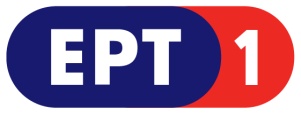 ΣΑΒΒΑΤΟ, 22/7/2017 07:00	ΜΑΖΙ ΤΟ ΣΑΒΒΑΤΟΚΥΡΙΑΚΟ  W    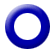 Η πρωινή εκπομπή «Μαζί το Σαββατοκύριακο», με την Ελένη Χρονά και τον Φάνη Παπαθανασίου, είναι μαζί σας κάθε Σαββατοκύριακο από τις 07:00 έως και τις 10:00 το πρωί.Η Ελένη Χρονά και ο Φάνης Παπαθανασίου μας ενημερώνουν για όλα όσα συμβαίνουν στην κοινωνία, την πολιτική, την οικονομία, την υγεία, στον πολιτισμό, τον αθλητισμό, στο περιβάλλον και γενικά στον κόσμο.Επίσης, η εκπομπή ασχολείται και με θέματα που αξίζουν της προσοχής μας, όπως σπουδαίες δράσεις σε απομακρυσμένες γωνιές της Ελλάδας, Έλληνες που διακρίνονται για τη δράση τους και το έργο τους σε κάθε γωνιά του πλανήτη, καινοτόμοι επιχειρηματίες που ανοίγουν τα φτερά τους κόντρα στην κρίση κ.ά. Παρουσίαση: Ελένη Χρονά, Φάνης ΠαπαθανασίουΑρχισυνταξία: Πιέρρος Τζανετάκος, Νάσια Μπουλούκου, Αθηνά ΣαλούστρουΣκηνοθεσία: Αντώνης Μπακόλας, Έλλη ΜαρκοπούλουΔιεύθυνση Παραγωγής: Αλίκη Θαλασσοχώρη,  Ζωή Καμπέρη10:15	ΤΑΞΙΔΕΥΟΝΤΑΣ ΣΤΗΝ ΕΛΛΑΔΑ (Ε)  W    «Νίσυρος» Σε ένα από τα μικρότερα και πιο αγνοημένα νησιά μας ταξιδεύει η Μάγια Τσόκλη. Με λίγους κατοίκους και πολλούς τουρίστες, που καταφθάνουν από την Κω και την Ρόδο για να επισκεφθούν το ηφαίστειο - τους κρατήρες δηλαδή, γιατί ηφαίστειο είναι το ίδιο το νησί - η Νίσυρος έχει πολλά κρυμμένα μυστικά. Εκεί βρίσκεται το Εμπορειό, ένα χωριό που εγκαταλείφθηκε μετά τους σεισμούς του 1933, εκεί είναι και τα Νικιά με την Πόρτα, την πλατεία που ονόμασαν έτσι οι Τούρκοι για να την παρομοιάσουν με την Υψηλή Πύλη. Το νησάκι έχει αμέτρητα ξωκλήσια, τα οποία συναντάς ακολουθώντας παμπάλαια καλντερίμια. 'Εχει τις αποστροφές, δηλαδή τις αγροικίες με τα προκτίσματά τους, που όμοιά τους δεν υπάρχουν αλλού και, φυσικά, υπάρχει και ο Πολυβότης, ο γίγαντας που ο Ποσειδώνας έχει εγκλωβίσει κάτω από το νησί και που κάθε φορά που αναστενάζει, το ηφαίστειο ξυπνάει.11:00	ΤΑ ΕΠΑΓΓΕΛΜΑΤΑ ΤΗΣ ΘΑΛΑΣΣΑΣ (Ε)  W    «Μνήμη και παρουσία»Η σειρά ντοκιμαντέρ  «Επαγγέλματα της θάλασσας» αναδεικνύει τους αιώνιους δεσμούς και τη βαθιά σχέση του Έλληνα με τη θάλασσα και συμβάλει στη μελέτη και τεκμηρίωση της ναυτικής μας ιστορίας, τη διάσωση και προβολή των ναυτικών μας παραδόσεων και της ναυτικής μας κληρονομιάς. Το συγκεκριμένο επεισόδιο της σειράς «Μνήμη και παρουσία» παρουσιάζει, μέσα από τους εκθετήριους χώρους του Ναυτικού Μουσείου της Ελλάδος, το ξετύλιγμα της ελληνικής ναυτικής δραστηριότητας μέσα στην ιστορία.12:00	ΕΡΤ ΕΙΔΗΣΕΙΣ – ΕΡΤ ΑΘΛΗΤΙΚΑ – ΕΡΤ ΚΑΙΡΟΣ   WΣΑΒΒΑΤΟ, 22/7/2017 12:30	ΞΕΝΟ ΝΤΟΚΙΜΑΝΤΕΡ (E)  «Τα μυστικά της ζάχαρης» (The secrets of sugar)Ντοκιμαντέρ, παραγωγής Καναδά  2013.Εδώ και χρόνια ακούμε για τους κινδύνους των λιπαρών και των αλμυρών τροφών. Όμως δεν έχει δοθεί τόση έμφαση στο θέμα της ζάχαρης, παρά τις έρευνες που δείχνουν πόσο βλαβερή και παχυντική είναι. Σε αυτό το δυνατό ντοκιμαντέρ θα μας αποκαλυφθούν τα τρομακτικά μυστικά της. Η βιομηχανία της ζάχαρης κρύβει την πικρή αλήθεια από τους καταναλωτές;13:30	ΕΛΛΗΝΙΚΟ ΝΤΟΚΙΜΑΝΤΕΡ (Ε)  W              «ΠΑΛΙΚΑΡΙ:  Ο ΛΟΥΙ ΤΙΚΑΣ ΚΑΙ Η ΣΦΑΓΗ ΤΟΥ ΛΑΝΤΛΟΟΥ» Ντοκιμαντέρ, παραγωγής 2014.Σκηνοθεσία-μοντάζ: Νίκος Βεντούρας.Παραγωγή-έρευνα: Λαμπρινή Χ. Θωμά.Συμπαραγωγός: Gregory C Pappas.Μουσική: Μάνος Βεντούρας.Σύμβουλος παραγωγής: Μενέλαος Τζαφάλιας.Τραγούδι: Φρανκ Μάνινγκ (Λούης Τίκας, Βραβείο καλύτερου folk τραγουδιού, 2002)Η Σφαγή του Λάντλοου και η δολοφονία του Έλληνα μετανάστη και συνδικαλιστή Λούη Τίκα (Ηλία Σπαντιδάκη), αποτελεί μία από τις κομβικές στιγμές του αμερικάνικου εργατικού κινήματος και ενώνει, έναν ολόκληρο αιώνα μετά, τις ΗΠΑ του 1914 με τις εργατικές και μεταναστευτικές διεκδικήσεις της Ελλάδας του 2014.Η Λαμπρινή Θωμά και ο Νίκος Βεντούρας αναζήτησαν τις μνήμες, την ιστορία και την κληρονομιά του Λούη Τίκα και του Λάντλοου στο Κολοράντο και μίλησαν με κορυφαίους ιστορικούς, καλλιτέχνες και απογόνους ανθρακωρύχων, καταγράφοντας τα σημάδια που άφησε στο σώμα της εργατικής Αμερικής μία τραγωδία που πολλοί προσπάθησαν να ξεχαστεί.Βραβεία-Διακρίσεις:A΄ Βραβείο Καλύτερου Ντοκιμαντέρ στο Doc Fest Χαλκίδας.Βραβείο Καλύτερης Πρωτότυπης Μουσικής στο Doc Fest Χαλκίδας.Επίσημη Επιλογή Διαγωνιστικού στο Φεστιβάλ Ντοκιμαντέρ Θεσσαλονίκης.15:00	ΕΡΤ ΕΙΔΗΣΕΙΣ+ ΕΡΤ ΑΘΛΗΤΙΚΑ+ΕΡΤ ΚΑΙΡΟΣ  W	16:00 	ΣΤΟΥΣ ΗΧΟΥΣ ΤΟΥ ΜΠΙΓΚ ΜΠΕΝ (Ε)  W                  Με τον Λάμπη ΤσιριγωτάκηΗ εκπομπή «Στους ήχους του Μπιγκ Μπεν» του Λάμπη Τσιριγωτάκη από το Λονδίνο περιλαμβάνει τα εξής θέματα:-Συνέντευξη με τον βραβευμένο με το Νόμπελ Οικονομίας Σερ Κρίστοφερ Πισσαρίδης, ο οποίος διατυπώνει τις απόψεις του για το οικονομικό πρόγραμμα του νέου προέδρου των Ηνωμένων Πολιτειών, Ντόναλντ Τραμπ. Ο διακεκριμένος οικονομολόγος πιστεύει ότι η οικονομική πολιτική του Ντόναλντ Τραμπ θα επηρεάσει αρνητικά τις οικονομίες της Ευρώπης.-Ορισμένα ιστορικά φορέματα από την γκαρνταρόμπα της Μάργκαρετ Θάτσερ εκτίθενται τώρα στο Μουσείο της Βικτώριας και του Αλβέρτου. Γιατί η Σιδηρά Κυρία συνέδεε την ενδυμασία της με τη δύναμη της πολιτικής εξουσίας;ΣΑΒΒΑΤΟ, 22/7/2017 -Συνέντευξη και παρουσίαση του καθηγητή του Πανεπιστημίου της Οξφόρδης Αρμάντ Νταγκούρ, ο οποίος μελετάει, ανακαλύπτει και διδάσκει την αρχαία ελληνική μουσική.-Στο καθιερωμένο θέμα της εκπομπής, λαμπρές σελίδες της Διασποράς. Το πρόσωπο που προβάλλεται είναι ο Έλληνας καθηγητής της Ορθοπεδικής και των Τραυμάτων στο Πανεπιστήμιο και το Γενικό Νοσοκομείο της πόλης Λιντς Παναγιώτης Γιαννούδης, ο οποίος ψηφίστηκε από τον κόσμο και τους γιατρούς της περιοχής για τη διάκριση του αφανή ήρωα του Εθνικού Συστήματος Υγείας με κριτήριο την κοινωνική και την ακαδημαϊκή του προσφορά.17:00	ONE WAY TICKET (E)    W      		Το «One way ticket» ανιχνεύει τις τύχες του Έλληνα που ζει εκτός ελληνικών συνόρων, σε διάφορα αστικά ή μη κέντρα της Ευρώπης. Η ξενότητα, η ελληνικότητα, τα επιχειρηματικά και πολιτιστικά κίνητρα της εκάστοτε ευρωπαϊκής χώρας, οι προσωπικές φιλοδοξίες και οι προοπτικές ευδοκίμησης τους, θίγουν και επαναπροσδιορίζουν έννοιες όπως η πατρίδα και η παγκοσμιοποίηση.Σε κάθε εκπομπή επισκεπτόμαστε μια πόλη του εξωτερικού και γνωρίζουμε Έλληνες που ζουν εκεί και έχουν πετύχει κάτι σημαντικό: Επαγγελματική εξέλιξη, καλλιτεχνική αναγνώριση, επιστημονική καταξίωση, αξιοσημείωτη συμμετοχή στα κοινά, προσωπική ευτυχία. Μπαίνουμε στο σπίτι τους, στο γραφείο τους, στην επιχείρησή τους. Συζητάμε μαζί τους θέματα προσαρμοστικότητας, αφομοίωσης, ενσωμάτωσης, γλώσσας, ρατσισμού, ευκαιριών, αξιοκρατίας. Το «One way ticket» με δυνατό και γρήγορο μοντάζ, αφηγηματική παρουσίαση, συνεντεύξεις, ενδιαφέρουσες και εναλλακτικές πληροφορίες για τις πόλεις που επισκεπτόμαστε συνδυάζει το ντοκιμαντέρ με την προσωπογραφία και το ταξιδιωτικό ρεπορτάζ. Πλατό είναι τα αεροδρόμια, οι πόλεις, οι δρόμοι, το σπίτι και το εργασιακό περιβάλλον των Ελλήνων του εξωτερικού που εν τέλει είναι και οι πρωταγωνιστές κάθε εκπομπής. Παρουσίαση: Eπιστήμη ΜπινάζηΑρχισυνταξία: Γιούλη ΕπτακοίληΣκηνοθεσία: Γιάννης ΜαράκηςΠαραγωγή: GV ProductionsΕπεισόδιο 2ο: «Κοπεγχάγη»Στην πρωτεύουσα της Δανίας συναντάμε τρεις νέους Έλληνες. Ο Νικόλαος Στράγκας είναι ο ζαχαροπλάστης που έχει κλέψει τις καρδιές των Δανών όχι μόνο με τις γλυκές του δημιουργίες μια από τις οποίες ανακηρύχθηκε σε «καλύτερο γλυκό της χρονιάς» το 2011, αλλά και με την εκπομπή του σε τηλεοπτικό σταθμό της χώρας. Ο Τιμ Ματιάκης αρκετά χρόνια τώρα είναι κορυφαίος χορευτής στο Βασιλικό Μπαλέτο της Δανίας. Και ο Κώστας Πουλόπουλος, senior design architect του αρχιτεκτονικού γραφείου Henning Larsen Architects με έδρα την Κοπεγχάγη, υπογράφει δουλειές όπως το κτίριο από γυαλί της Siemens στο Μόναχο. 18:00	ΕΡΤ ΕΙΔΗΣΕΙΣ – ΕΡΤ ΑΘΛΗΤΙΚΑ – ΕΡΤ ΚΑΙΡΟΣ W18:15	ΣΑΝ ΣΗΜΕΡΑ ΤΟΝ 20ό ΑΙΩΝΑ (Ε)  W                ΣΑΒΒΑΤΟ, 22/7/2017 - ΣΥΝΕΧΕΙΑ18:30    SOCIAL GROWTH (E)   W   Εκπομπή της ΕΡΤ1 για νεοφυείς (startups) και κοινωνικές επιχειρήσειςΣτις παρυφές της οικονομικής κρίσης γεννιέται ένα ανερχόμενο και δυναμικό οικοσύστημα επιχειρηματικότητας με κοινωνικό πρόσημο και αντίκτυπο.Ιστορίες κοινωνικών επιχειρηματιών, επενδυτές, κοινωνικοί χρηματοδότες και ειδήμονες μέντορες, είναι οι πρωταγωνιστές της νέας παραγωγής της ΕΡΤ, «Social Growth».Το «Social Growth», η πρώτη εκπομπή για την κοινωνική επιχειρηματικότητα και τις startups στην ελληνική τηλεόραση, ακολουθεί τον κύκλο ωρίμανσης μίας κοινωνικής επιχείρησης, από το στάδιο της ιδέας και της startup, στην ανάπτυξη και την ωρίμανση, μέσα από τις ιστορίες ανθρώπων που δραστηριοποιούνται στο πεδίο.Τι ζητάει ένας επενδυτής για να χρηματοδοτήσει μια επιχείρηση; Πώς σκέφτεται ένας επενδυτής «άγγελος» (angel investor) και ένας venture capitalist;Στο «Social Growth» θα γνωρίσετε αληθινούς επενδυτές με ενεργή λειτουργία στην Ελλάδα. Θα μάθετε από τους διοικούντες των μεγάλων ιδρυμάτων της χώρας, πώς στηρίζουν την επιχειρηματικότητα και πώς μπορούν να στηρίξουν και εσάς. 	Επεισόδιο 9ο: «Με εμπιστεύεσαι;»Το Social Growth μας ξεναγεί στο ανερχόμενο και δυναμικό οικοσύστημα κοινωνικής επιχειρηματικότητας της Ελλάδας. Επιχειρηματίες και οργανώσεις που στο μέσον της οικονομικής κρίσης επιχειρούν με γνώμονα τον κοινωνικό αντίκτυπο να υποστηρίξουν και να προσφέρουν σε ευάλωτες ομάδες. Στο ενδέκατο επεισόδιο του «Social Growth», η Αρσενία Μαλακόζη και η Άννα Τσιακίρη, παρουσιάζουν την Εταιρεία Κοινωνικής Ψυχιατρικής & Ψυχικής Υγείας Αλεξανδρούπολης, η οποία από το 1981 παρέχει υπηρεσίες που βελτιώνουν τις συνθήκες ζωής των ατόμων με ψυχικές διαταραχές και εστιάζει στην παροχή ευκαιριών επαγγελματικής αποκατάστασης. Ο Λεωνίδας Σκερλετόπουλος, σύμβουλος κοινωνικού μάρκεντινγκ, κάνοντας μέντορινγκ σε ενδιαφερόμενους από την Αλεξανδρούπολη για την κοινωνική επιχειρηματικότητα, εξηγεί πόσο σημαντική είναι η οικοδόμηση της εμπιστοσύνης του πελάτη για την επιτυχία μίας νέας εταιρείας. Επίσης, ο Αλέξανδρος Οικονόμου, παρουσιάζει τον αστικό συνεταιρισμό Κοινωνική Συνεταιριστική Δράση, ο οποίος παρέχει εργασία στο χώρο της χονδρικής και λιανικής τροφοδοσίας σε άτομα αποκλεισμένα από την αγορά εργασίας. Τέλος, ο Παναγιώτης Ζαμάνης, πρόεδρος της θερμοκοιτίδας Orange Groove, προτρέπει όλους τους νέους επιχειρηματίες να ξεφύγουν από τη λογική της επιχειρηματικότητας της αντιγραφής και της επιχειρηματικότητας της «γειτονιάς».Σκηνοθεσία: Χάρης ΝτώνιαςΔιεύθυνση φωτογραφίας: Νίκος ΒούλγαρηςΜοντάζ: Ανδρέας ΣπανόςΔιεύθυνση παραγωγής: Ιάκωβος ΠανουργιάςΟργάνωση παραγωγής: Πανδώρα ΞαρχάκουΣενάριο: Χάρης Ντώνιας, Δρ. Φιόρη Ζαφειροπούλου, Λεωνίδας ΣκερλετόπουλοςΕπιστημονικός συνεργάτης: Δρ. Φιόρη ΖαφειροπούλουΗχοληψία: Αλέξανδρος ΣακελλαρίουΒοηθός Διευθ. Φωτογραφίας: Ανδρέας ΠετρόπουλοςMotion Graphics: Ανδρέας ΣπανόςΠρωτότυπη μουσική: Θανάσης ΓκαμαράζηςΣχεδιασμός οπτικής ταυτότητας: Άρης ΑθάνατοςDigital marketing: Κατερίνα ΠαπαγεωργιάδηΕκτέλεση παραγωγής: The NEST Κοιν.Σ.Επ.Παραγωγή: ΕΡΤ Α.Ε.ΣΑΒΒΑΤΟ, 22/7/2017 - ΣΥΝΕΧΕΙΑ19:00    ΟΙΝΟΣ Ο ΑΓΑΠΗΤΟΣ (Ε)  W            Η εκπομπή «Οίνος ο αγαπητός», μας ταξιδεύει στους δρόμους του κρασιού της Ελλάδας.Από την αρχαιότητα μέχρι σήμερα, η Ελλάδα έχει μακρά παράδοση στην καλλιέργεια της αμπέλου και στην παραγωγή κρασιού. Η χώρα μας διαθέτει πολλές και διαφορετικές ποικιλίες σταφυλιών, ενώ τα ελληνικά κρασιά κερδίζουν συνεχώς έδαφος στις διεθνείς αγορές. Με ξεναγό τον οινολόγο δρ. Δημήτρη Χατζηνικολάου, θα ταξιδέψουμε στις πιο διάσημες αμπελουργικές περιοχές της χώρας μας. Από τη Νεμέα μέχρι τη Δράμα και από τη Σαντορίνη μέχρι τη Νάουσα, θα επισκεφτούμε οινοποιεία, αμπελώνες και κελάρια, θα δοκιμάσουμε μεθυστικά κρασιά -λευκά, κόκκινα, ροζέ, αφρώδη, γλυκά, λιαστά, ημίγλυκα, αλλά και αποστάγματα- και θα συνομιλήσουμε με ειδικούς και λάτρεις του «οίνου του αγαπητού». Σ’ αυτό το διαφορετικό ταξίδι στη Διονυσιακή Ελλάδα, θα γνωρίσουμε τις διαφορετικές ποικιλίες που καλλιεργούνται ανά περιοχή, ντόπιες και ξενικές, τα κρασιά που παράγουν, τις ιδιαιτερότητές τους και τους ανθρώπους που βρίσκονται πίσω από τη διαδικασία. Θα μάθουμε πώς να διαλέξουμε το κατάλληλο μπουκάλι κρασί για κάθε περίσταση, με τι να το συνταιριάξουμε και πώς να το απολαύσουμε στο μέγιστο. Θα καταρρίψουμε μύθους για το κρασί και θα μυηθούμε στην τέχνη της οινογνωσίας, γιατί η απόλαυση ενός ποτηριού καλό κρασί μπορεί να γίνει ιεροτελεστία. Προορισμοί: Νεμέα, Μαντινεία, Σαντορίνη, Μεσόγεια, Δράμα, Παγγαίο, Επανομή, Νάουσα, Ραψάνη, Όσσα Λαγκαδά, Μετέωρα, Ηλεία, Πάτρα, Αίγιο. Επεισόδιο 10ο: «Αφρώδη Κρασιά» Στο σημερινό επεισόδιο θα ταξιδέψουμε στο μαγικό κόσμο των φυσαλίδων. Θα γνωρίσουμε ελληνικά και ξένα αφρώδη κρασιά, θα μιλήσουμε για τον τρόπο παραγωγής τους αλλά και τις διαφορές τους από τη μεγάλη κυρία της Καμπανία. Ακόμη, θα μάθουμε την ιστορία της σαμπάνιας, τη ιδιαίτερη μέθοδο παραγωγής της και την τέχνη του σαμπράζ.Ο Βασίλης Κόγκος, σύμβουλος οίνου και αποσταγμάτων, μας δείχνει το σωστό τρόπο ανοίγματος μίας φιάλης σαμπάνιας, μας λέει για την ιδανική θερμοκρασία σερβιρίσματός της και ποιο είναι το σωστό ποτήρι να την απολαύσουμε. Ο μετρ της ζαχαροπλαστικής Στέλιος Παρλιάρος μας φτιάχνει ένα κέικ με αμύγδαλα και σαμπάνια και ένα ζελέ σαμπάνιας με φραμπουάζ και ροδόνερο. Ο bartender Νίκος Θωμάς μας φτιάχνει απολαυστικά κοκτέιλ με σαμπάνια. Ο Γιάννης Παρασκευόπουλος μας μιλά για το μοναδικό τρόπο που παλαιώνουν τα κρασιά του στο βυθό της θάλασσας. Επίσης, ο Δημήτρης Χατζηνικολάου παρέα με τη Σμαράγδα Καρύδη δοκιμάζουν ιδιαίτερα κρασιά με εντυπωσιακά χρώματα αλλά και σαμπάνια με φύλλα χρυσού. Τέλος, μαθαίνουμε την τέχνη της δοκιμής ενός οίνου, με τη συμμετοχή όλων των αισθήσεων.Παρουσίαση-αρχισυνταξία-σενάριο: Δημήτρης Χατζηνικολάου.Σκηνοθεσία-μοντάζ: Αλέξης Σκουλίδης.Executive producer: Πέτρος Μπούτος.Διεύθυνση φωτογραφίας: Στέργιος Κούμπος.Δημοσιογραφική επιμέλεια εκπομπής: Ιφιγένεια Κολλάρου.20:00     ΚΛΑΣΙΚΟΙ  ΝΤΕΤΕΚΤΙΒΞΕΝΗ ΣΕΙΡΑ (Ε)   «Ντετέκτιβ Μέρντοχ»  (Murdoch mysteries)  (Α΄ κύκλος)Πολυβραβευμένη σειρά μυστηρίου εποχής, παραγωγής Καναδά 2008-2016.ΣΑΒΒΑΤΟ, 22/7/2017 - ΣΥΝΕΧΕΙΑΗ σειρά διαδραματίζεται στο Τορόντο το 1895. Ο ντετέκτιβ Ουίλιαμ Μέρντοχ, χρησιμοποιώντας τα πιο σύγχρονα μέσα της Εγκληματολογίας και με τη βοήθεια των σύγχρονων επιστημονικών ανακαλύψεων, εξιχνιάζει τα πιο αποτρόπαια εγκλήματα του Τορόντο των αρχών του 20ού αιώνα. Καθώς μαζί με την ομάδα του κατορθώνουν το αδύνατο, αναβιώνουν μέσα από τις έρευνές τους πραγματικά θέματα, καθώς και ιστορικά πρόσωπα που έζησαν έναν αιώνα πριν!Τον Μέρντοχ, στις έρευνές του, βοηθούν τρία πρόσωπα: ο επιθεωρητής Μπράκενριντ, η γιατρός Τζούλια Όγκντεν και ο άπειρος, αλλά ενθουσιώδης αστυνομικός, Τζορτζ Κράμπτρι.Ο Μπράκενριντ είναι ο προϊστάμενος του Μέρντοχ που έχει αδυναμία στο ουίσκι, προτιμάει τις πιο συμβατικές μεθόδους έρευνας, αλλά χαίρεται και καμαρώνει όταν τα πράγματα πάνε κατ’ ευχήν!Η γιατρός είναι θαυμάστρια του Μέρντοχ και των εκκεντρικών μεθόδων του και βοηθάει πολύ στη λύση των μυστηρίων, καθώς αποκαλύπτει -με τη βοήθεια της Παθολογίας- αποδεικτικά στοιχεία.Τέλος, ο Κράμπτρι, που ονειρεύεται να γίνει συγγραφέας αστυνομικών μυθιστορημάτων, είναι ο πιστός βοηθός του Μέρντοχ.Πρωταγωνιστούν οι Γιάνικ Μπίσον (στο ρόλο του ντετέκτιβ Ουίλιαμ Μέρντοχ), Τόμας Κρεγκ (στο ρόλο του επιθεωρητή Μπράκενριντ), Έλεν Τζόι (στο ρόλο της γιατρού Τζούλια Όγκντεν), Τζόνι Χάρις (στο ρόλο του αστυνομικού Τζορτζ Κράμπτρι). Επίσης, πολλοί guest stars εμφανίζονται στη σειρά.Βραβεία: Τζέμινι:Καλύτερου έκτακτου ανδρικού ρόλου σε δραματική σειρά – 2008Καλύτερης πρωτότυπης μουσικής επένδυσης σε πρόγραμμα ή σειρά – 2008, 2009Καναδικό Βραβείο Οθόνης:Καλύτερου μακιγιάζ στην Τηλεόραση – 2015Καλύτερης ενδυματολογίας στην Τηλεόραση - 2015Επίσης, η σειρά απέσπασε και πολλές υποψηφιότητες.Το πρώτο επεισόδιο της σειράς μεταδόθηκε το 2008 και από τότε μεταδόθηκαν ακόμη 150 επεισόδια. Πολυβραβευμένη, εξαιρετική σειρά μυστηρίου, που διαδραματίζεται στο Τορόντο το 1895.Ο ντετέκτιβ  Μέρντοχ, χρησιμοποιώντας τα πιο σύγχρονα μέσα της εγκληματολογίας και με τη βοήθεια των σύγχρονων επιστημονικών ανακαλύψεων, εξιχνιάζει τα πιο αποτρόπαια εγκλήματα του Τορόντο των αρχών του 20ού αιώνα. Καθώς μαζί με την ομάδα του κατορθώνουν το αδύνατο, αναβιώνουν μέσα από τις έρευνές τους πραγματικά θέματα καθώς και ιστορικά πρόσωπα που έζησαν έναν αιώνα πριν!Τον Μέρντοχ στις έρευνές του βοηθούν τρία πρόσωπα, ο Επιθεωρητής Μπράκενρηντ, η γιατρός Τζούλια Όγκντεν και ο άπειρος, αλλά ενθουσιώδης Τζωρτζ Κράμπτρι. Ο Μπράκενρηντ είναι ο Προϊστάμενος του Μέρντοχ που έχει αδυναμία στο ουίσκι, προτιμά τις πιο συμβατικές μεθόδους έρευνας αλλά χαίρεται και καμαρώνει  όταν τα πράγματα πάνε κατ’ ευχήν! Η γιατρός είναι θαυμάστρια του Μέρντοχ και των εκκεντρικών μεθόδων του και βοηθά πολύ στη λύση των μυστηρίων: αποκαλύπτει με τη βοήθεια της παθολογίας αποδεικτικά στοιχεία, ενώ ο Κράμπτρι, που ονειρεύεται να γίνει συγγραφέας αστυνομικών μυθιστορημάτων, είναι ο πιστός βοηθός του Μέρντοχ.Ηθοποιοί: Γιάννικ Μπίσον, Τόμας Κραιγκ, Ελέν Τζόι, Τζόνι Χάρις κ.ά. Πολλοί guest stars εμφανίζονται επίσης στη σειρά.ΒΡΑΒΕΙΑ - Τζέμινι:Β΄ Ανδρικού Ρόλου σε δραματικό πρόγραμμα ή μίνι σειρά – 2005ΣΑΒΒΑΤΟ, 22/7/2017 - ΣΥΝΕΧΕΙΑΚαλύτερου έκτακτου ανδρικού ρόλου σε δραματική σειρά – 2008Καλύτερης πρωτότυπης μουσικής επένδυσης σε πρόγραμμα ή σειρά – 2008, 2009Καναδικό Βραβείο Οθόνης:Καλύτερου μακιγιάζ στην τηλεόραση – 2015Καλύτερης ενδυματολογίας στην Τηλεόραση - 2015Καθώς και πολλές υποψηφιότητες.Επεισόδιο 1ο. Ο Μέρντοχ ερευνά την ανεξήγητη δολοφονία της Άλις Χάουαρντ, εστεμμένης «Μις Τορόντο Ηλεκτρισμός και Φως». Σε δημόσια επίδειξη για τους κινδύνους του ηλεκτρικού ρεύματος, παθαίνει ηλεκτροπληξία από τον « πειραγμένο» διακόπτη του ρεύματος. Ο Μέρντοχ καταφεύγει στον διάσημο φυσικό Νίκολα Τέσλα  για να διαλευκάνει την υπόθεση. 20:55     ΚΕΝΤΡΙΚΟ ΔΕΛΤΙΟ ΕΙΔΗΣΕΩΝ + ΑΘΛΗΤΙΚΑ  + ΚΑΙΡΟΣ   W	22:00	ΝΕΟΣ ΕΛΛΗΝΙΚΟΣ ΚΙΝΗΜΑΤΟΓΡΑΦΟΣ    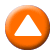 «ΤΟ ΦΡΑΓΜΑ»Κοινωνικό δράμα, παραγωγής 1982.Σενάριο –Σκηνοθεσία-Παραγωγή: Δημήτρης Μακρής Δ/ντής φωτογραφίας: Άρης ΣταύρουΜοντάζ: Κώστας ΙορδανίδηςΗχολήπτης: Νίκος ΑχλαδηςΣκηνογράφος: Μικές ΚαραπιπερηςΜουσική σύνθεση: Νίκος ΜαμαγκάκηςΠαίζουν: Νίκος Κούρκουλος, Daniella Moreti, Δάνης Κατρανίδης, Γιώργος Μιχαλακόπουλος, Γρηγόρης Βαφιάς, Θάλεια Παπάζογλου             Διάρκεια: 100΄Βασισμένο στο ομώνυμο μυθιστόρημα  του Σπύρου ΠλασκοβίτηΥπόθεση: Ένας μηχανικός (Νίκος Κούρκουλος) επιβλέπει ως πραγματογνώμονας τις ρωγμές που έχει υποστεί ένα φράγμα. Οι φήμες που θέλουν το φράγμα να καταρρέει και να παρασύρει ανθρώπους, πανικοβάλλει τους κατοίκους της γύρω περιοχής. Ο μηχανικός θα διαπιστώσει ότι η πραγματικότητα της κατάστασης είναι ανάλογη με εκείνη της κρίσης που διέπει την τοπική εξουσία.24:00	ΕΡΤ ΕΙΔΗΣΕΙΣ – ΕΡΤ ΑΘΛΗΤΙΚΑ – ΕΡΤ ΚΑΙΡΟΣ  W	00:15	CINE AFTER                                                                   ΞΕΝΗ ΤΑΙΝΙΑ             «ΕΡΩΤΙΚΟ ΑΔΙΕΞΟΔΟ»  (THE HEART OF ME)Κοινωνικό δράμα, παραγωγής Αγγλίας 2002Σκηνοθεσία: Ταντέους Ο΄ ΣάλιβανΠαίζουν: Έλενα Μπόναμ Κάρτερ, Πολ Μπέτανι, Ολίβια Γουίλιαμς, Έλινορ ΜπρονΔιάρκεια:  103΄Υπόθεση: Στο Λονδίνο της δεκαετίας του '30, ο Ρίκι, ένας καθωσπρέπει τραπεζίτης, έλκεται από το ελεύθερο πνεύμα της Ντάινα, αδελφής της γυναίκας του Μάντλιν και συνάπτει κρυφό δεσμό μαζί της. Όταν η γυναίκα του μαθαίνει την αλήθεια, ο Ρίκι υπόσχεται να αφήσει την Ντάινα, κάτι που οδηγεί την τελευταία σε μια απελπισμένη πράξη. ΣΑΒΒΑΤΟ, 22/7/2017 - ΣΥΝΕΧΕΙΑΝΥΧΤΕΡΙΝΕΣ ΕΠΑΝΑΛΗΨΕΙΣ:02:00 ONE WAY TICKET (Ε) ημέρας - W02:45 ΤΑΞΙΔΕΥΟΝΤΑΣ ΣΤΗΝ ΕΛΛΑΔΑ (Ε) ημέρας - W03:40 ΞΕΝΗ ΣΕΙΡΑ «ΝΤΕΤΕΚΤΙΒ ΜΕΡΝΤΟΧ» (Ε) ημέρας04:30 SOCIAL GROWTH (Ε) ημέρας - W05:00 ΟΙΝΟΣ Ο ΑΓΑΠΗΤΟΣ (Ε) ημέρας – W05:50 ΞΕΝΟ ΝΤΟΚΙΜΑΝΤΕΡ «SECRETS OF SUGAR» (Ε) ημέρας 06:45 ΣΑΝ ΣΗΜΕΡΑ ΤΟΝ 20ό ΑΙΩΝΑ (Ε) – WΚΥΡΙΑΚΗ,  23/7/2017 07:00	ΜΑΖΙ ΤΟ ΣΑΒΒΑΤΟΚΥΡΙΑΚΟ  W    	Με την Ελένη Χρονά και τον Φάνη Παπαθανασίου.10:15	ΤΑΞΙΔΕΥΟΝΤΑΣ ΣΤΗΝ ΕΛΛΑΔΑ (Ε)  W    Σειρά ντοκιμαντέρ, που μας ταξιδεύει στην Ελλάδα.«Σύμη»  Το συγκεκριμένο επεισόδιο της σειράς ντοκιμαντέρ «Ταξιδεύοντας στην Ελλάδα» είναι αφιερωμένο στη Σύμη. Παρουσιάζεται η ιστορία του νησιού, με αναφορά στην ανάπτυξη που προήλθε από το εμπόριο των σφουγγαριών, την αποτυχημένη επανάσταση το 1869, τη λεηλασία του νησιού από τους Τούρκους, την κατάληψη του νησιού από τους Ιταλούς το 1912, και τελικά την ενσωμάτωση με την Ελλάδα το 1948. Γίνεται ιδιαίτερος λόγος για τη σπογγαλιεία, ενώ κάτοικοι του νησιού διηγούνται τις αναμνήσεις τους από τη δύσκολη εποχή της ενασχόλησης με την σπογγαλιεία. Περιηγούμαστε στις διαφορετικές μεριές της Χώρας, στην Άνω Χώρα, τον οικισμό γύρω από το Κάστρο, στο Αρχαιολογικό Μουσείο, στο λιμάνι και τα σοκάκια του νησιού, μέχρι την Αγία Τριάδα και τα ερείπια του παλαιού οικισμού. Η περιήγηση συνεχίζεται ακόμα στο Μοναστήρι της Μεταμόρφωσης του Σωτήρος, στον όρμο και το Μοναστήρι του Πανορμίτη και την παραλία της Μαραθούντας.11:00	ΤΑ ΕΠΑΓΓΕΛΜΑΤΑ ΤΗΣ ΘΑΛΑΣΣΑΣ (Ε)  W    «Η καρδιά της θάλασσας»Η σειρά ντοκιμαντέρ «Επαγγέλματα της θάλασσας» αναδεικνύει τους αιώνιους δεσμούς και τη βαθιά σχέση του Έλληνα με τη θάλασσα και συμβάλει στη μελέτη και τεκμηρίωση της ναυτικής μας ιστορίας, τη διάσωση και προβολή των ναυτικών μας παραδόσεων και της ναυτικής μας κληρονομιάς. Το συγκεκριμένο επεισόδιο «Η καρδιά της θάλασσας» καταγράφει τις θαλάσσιες δραστηριότητες των κατοίκων της Καλύμνου, προβάλλοντας το βιοτικό της επίπεδο, τη σπογγαλιευτική της παράδοση και τον αλιευτικό της στόλο, όλα όσα συνδέουν το νησί με τη νεότερη ιστορία του.12:00	ΕΡΤ ΕΙΔΗΣΕΙΣ – ΕΡΤ ΑΘΛΗΤΙΚΑ – ΕΡΤ ΚΑΙΡΟΣ   W12:30	ΕΛΛΗΝΩΝ ΔΡΩΜΕΝΑ (Ε)   WΤα «Ελλήνων δρώμενα» ταξιδεύουν, καταγράφουν και παρουσιάζουν τις διαχρονικές πολιτισμικές εκφράσεις ανθρώπων και τόπων. Το ταξίδι, η μουσική, ο μύθος, ο χορός, ο κόσμος. Αυτός είναι ο προορισμός της εκπομπής.Πρωταγωνιστής είναι ο άνθρωπος, παρέα με μυθικούς προγόνους, στα κατά τόπους πολιτισμικά δρώμενα. Εκεί που ανιχνεύεται χαρακτηριστικά η ανθρώπινη περιπέτεια, στην αυθεντική έκφρασή της, στο βάθος του χρόνου. Η εκπομπή ταξιδεύει, ερευνά και αποκαλύπτει μία συναρπαστική ανθρωπογεωγραφία. Το μωσαϊκό του σύγχρονου και διαχρονικού πολιτισμικού γίγνεσθαι της χώρας μας, με μία επιλογή προσώπων-πρωταγωνιστών, γεγονότων και τόπων, έτσι ώστε να αναδεικνύεται και να συμπληρώνεται μία ζωντανή ανθολογία. Με μουσική, με ιστορίες και με εικόνες.Με αποκαλυπτική και ευαίσθητη ματιά, με έρευνα σε βάθος και όχι στην επιφάνεια, τα «Ελλήνων δρώμενα» εστιάζουν σε «μοναδικές στιγμές» της ανθρώπινης έκφρασης.Με γραφή κινηματογραφική, και με σενάριο δομημένο αποτελεσματικά, η ιστορία όπου εστιάζει το φακό της η εκπομπή, ξετυλίγεται πλήρως από τους ίδιους τους πρωταγωνιστές της, ΚΥΡΙΑΚΗ,  23/7/2017 - ΣΥΝΕΧΕΙΑχωρίς «διαμεσολαβητές», έτσι ώστε να δημιουργείται μία ταινία καταγραφής, η οποία «συνθέτει» το παρόν με το παρελθόν, το μύθο με την ιστορία, όπου πρωταγωνιστές είναι οι καθημερινοί άνθρωποι. Η αυθεντική καταγραφή, από τον γνήσιο και αληθινό «φορέα» και «εκφραστή» της κάθε ιστορίας -και όχι από κάποιον που «παρεμβάλλεται» για να αποκομίσει τα οφέλη της «δημοσιότητας»- είναι ο κύριος, εν αρχή απαράβατος κανόνας, που οδηγεί την έρευνα και την πραγμάτωση.     Πίσω από κάθε ντοκιμαντέρ, κρύβεται μεγάλη προετοιμασία. Και η εικόνα που τελικά εμφανίζεται στη μικρή οθόνη -αποτέλεσμα της προσπάθειας των συνεργατών της ομάδας-, αποτελεί μια εξ' ολοκλήρου πρωτογενή παραγωγή, από το πρώτο ως το τελευταίο της καρέ.Η εκπομπή, στο φετινό της ταξίδι από την Κρήτη έως τον Έβρο και από το Ιόνιο έως το Αιγαίο, μας παρουσιάζει μία πανδαισία εθνογραφικής, ανθρωπολογικής και μουσικής έκφρασης. Αυθεντικές δημιουργίες ανθρώπων και τόπων.Ο άνθρωπος, η ζωή και η φωνή του σε πρώτο πρόσωπο, οι ήχοι, οι εικόνες, τα ήθη και οι συμπεριφορές, το ταξίδι των ρυθμών, η ιστορία του χορού «γραμμένη βήμα-βήμα», τα πανηγυρικά δρώμενα και κάθε ανθρώπου έργο, φιλμαρισμένα στον φυσικό και κοινωνικό χώρο δράσης τους, την ώρα της αυθεντικής εκτέλεσής τους -και όχι με μία ψεύτικη αναπαράσταση-, καθορίζουν, δημιουργούν τη μορφή, το ύφος και χαρακτηρίζουν την εκπομπή.              «Θράκη είναι…»Στη Θράκη μας ταξιδεύει η εκπομπή «Ελλήνων δρώμενα», για να μας παρουσιάσει τα πολιτισμικά στοιχεία που γεννά διαχρονικά η περιοχή του Έβρου και  αναδεικνύονται στον μουσικοχορευτικό πολιτισμό των Θρακών.Η Θράκη στο πέρασμα των αιώνων αποτέλεσε ένα «μυθικό» πεδίο, όπου από την λύρα του μυθικού Ορφέα μέχρι την πνοή της γκάιντας στις μέρες μας, συντελείται μία πανδαισία μουσικοχορευτικών εκφράσεων με συνεχείς ανανεώσεις και εναλλαγές, χωρίς ποτέ να διακόπτεται η «αποθέωση» αυτής της αρχαίας διαδρομής.Η κάμερα της εκπομπής αναζήτησε και ερεύνησε όλα εκείνα τα στοιχεία που δομούν το σημερινό γίγνεσθαι των Θρακών στη μουσική, στο χορό και στο τραγούδι, εκεί οπού καθρεφτίζεται υπαρξιακά κάθε ανθρώπινη δράση και συμπεριφορά στο πέρασμα του χρόνου. Αναζήτησε τις αυθεντικές εκφράσεις των οργανοπαικτών και τις σύγχρονες, χωρίς ψεύτικες αναπαραστάσεις, λαϊκές χορευτικές εκφράσεις τους, ώστε να αποτυπώσει την σημερινή πραγματικότητα αυτού του πανάρχαιου τόπου.Ο φακός περιηγήθηκε στα απομονωμένα χωριά του Βόρειου Έβρου, εκεί που έχουν απομείνει ισχυρά και πολύ δυναμικά δείγματα από την τέχνη της μουσικής των Θρακών και κυρίως από την τέχνη της Θρακιώτικης λύρας, η οποία στο πέρασμα των τελευταίων δεκαετιών της «ηλεκτρονικής υπερανάπτυξης» είχε ουσιαστικά εξαφανιστεί.Στην Θράκη, όπως και σε όλη την Ελλάδα τις τελευταίες δεκαετίες είχε επέλθει μία μουσική «ισοπέδωση», αφού την θέση των παλαιών μουσικών οργάνων είχαν λάβει τα λεγόμενα ηλεκτρονικά, «αποδομώντας» ουσιαστικά χάριν της «δυναμικής έντασης τους», την ουσία και τα χρώματα των τραγουδιών. Η κάμερα της εκπομπής παρακολουθεί μία ομάδα νέων μουσικών οι οποίοι αποφάσισαν να διαμείνουν στον Έβρο και να αναγεννήσουν τα αυθεντικά μουσικά όργανα των Θρακών, τη λύρα, τη γκάιντα και άλλα, οι οποίοι μανιωδώς ερευνούν και συλλέγουν στοιχεία για να ανασυνθέσουν τους χαμένους μουσικούς θησαυρούς του παρελθόντος.Η ομάδα των νέων μουσικών της «Εβρίτικης Ζυγιάς» έγινε άμεσα αποδεκτή από τις τοπικές κοινότητες, και συμπαρέσυρε όλους τους Θρακιώτες σε ένα νέο, όσο και παλαιό τρόπο διασκέδασης, προερχόμενο από τα έγκατα της Θρακικής γης, πλούσιο σε ηχοχρώματα και ΚΥΡΙΑΚΗ,  23/7/2017 - ΣΥΝΕΧΕΙΑμουσικές συλλαβές, όπου ο κάθε Θρακιώτης αφομοιώνει ευκολότερα και ακουμπά την δική του μουσική και πνευματική υπόσταση, για να διασκεδάσει και να «λυτρωθεί» μέσω της τέχνης και της γιορτής…Η εκπομπή κατέγραψε αυθεντικές μουσικές και χορευτικές εκτελέσεις στα χωριά του Βόρειου Έβρου, αποτυπώνοντας τον παλμό που αναγεννήθηκε από τους νέους μουσικούς και συνδέει πλέον τους κατοίκους με την διαχρονική πνοή της Θρακικής γης.                13:00	ΤΟ ΑΛΑΤΙ ΤΗΣ ΓΗΣ (E)     W            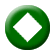 «ΟΔΟΙΠΟΡΙΚΟ ΣΤΗΝ ΕΥΒΟΙΑ ΜΕ ΤΟ ΑΛΩΝΑΚΙ»Ο Λάμπρος Λιάβας και το «Αλάτι της Γης» μας προσκαλούν σ’ ένα δυναμικό γλέντι που μας ταξιδεύει στην Εύβοια, μια περιοχή με πλούσια και πολύμορφη παράδοση που δεν είναι ιδιαίτερα γνωστή στο πλατύ κοινό. Η εκπομπή διατρέχει το νησί εστιάζοντας στο χωριό Κουρκουλοί, αντιπροσωπευτικό της στεριανής παράδοσης της Βόρειας Εύβοιας, στη Νέα Αρτάκη, με την παράδοση των προσφύγων από την Κύζικο της Προποντίδας, στην Κύμη, με το «μπαλκόνι στο Αιγαίο» και στο χωριό Άγιος Δημήτριος, που αντιπροσωπεύει την καβοντορίτικη παράδοση της Καρυστίας, στη Νότια Εύβοια.Ξεναγός μας, ο ερευνητής και δάσκαλος χορού Δημήτρης Λιανοστάθης, διευθυντής του δραστήριου Συλλόγου Ελληνικής Πολιτιστικής Παράδοσης Χαλκίδας «Τ’ Αλωνάκι» μέλη του οποίου χορεύουν στο γλέντι.Συμμετέχουν οι παλαίμαχοι τοπικοί λαϊκοί βιολάτορες Ηλίας Αντωνίου και Γιώργος Σφυρίδης, καθώς και παλαιοί τραγουδιστές από τα χωριά της Εύβοιας: Κώστας και Τριανταφυλλιά Αγιασοφίτη, Γιάννης και Μαρία Λιανοστάθη και Βαγγέλης Στέφωσης.Τους συνοδεύουν οι μουσικοί: Βαγγέλης Σαραντίδης (βιολί), Βαγγέλης Παπαναστασίου (κλαρίνο, φλογέρα, τσαμπούνα), Ιάκωβος Ηλιάδης (λαούτο), Σταυρούλα Σπανού (σαντούρι), Αντρέας Παπάς (κρουστά), Αλέξανδρος Καψοκαβάδης (λάφτα, κιθάρα) και Έφη Ζαϊτίδου (κανονάκι).Συμμετέχουν επίσης οι τραγουδιστές: Λάζαρος Τσαμπάς, Ηλίας Γάκος, Βιβή Βουτσελά, Μαρία Βουμβάκη και Σπύρος Μπρέμπος.Για τις διάφορες περιοχές της Εύβοιας και τις τοπικές παραδόσεις μιλούν οι: Δημήτρης Λιανοστάθης, Αριστείδης Αράπογλου (εκπρόσωπος της Εταιρείας Ευβοϊκών Σπουδών), Θοδωρής Κοντάρας (φιλόλογος) και Ματούλα Μάνδρακα (εκπρόσωπος του Λαογραφικού Μουσείου Κύμης).Έρευνα-Κείμενα-Παρουσίαση: Λάμπρος ΛιάβαςΣκηνοθεσία: Νικόλας ΔημητρόπουλοςΕκτελεστής παραγωγός: Μανώλης Φιλαϊτης Εκτέλεση παραγωγής: FOSS ON AIR15:00	ΕΡΤ ΕΙΔΗΣΕΙΣ – ΕΡΤ ΑΘΛΗΤΙΚΑ – ΕΡΤ ΚΑΙΡΟΣ  W16:00    ΠΡΟΣΩΠΙΚΑ (Ε)   W    Με την Έλενα Κατρίτση				             «ΣΤΑΜΑΤΗΣ ΚΡΑΟΥΝΑΚΗΣ» Με τις μελωδίες του έντυσε πολλές προσωπικές του στιγμές  όμορφες αλλά και δύσκολες... Έχει γράψει αμέτρητα τραγούδια που του έδωσαν το διαβατήριο, όπως λέει ο ίδιος, να μπει στις παρέες των νέων, στις συντροφιές και στα σπίτια των Ελλήνων...ΚΥΡΙΑΚΗ,  23/7/2017 - ΣΥΝΕΧΕΙΑΟ Σταμάτης Κραουνάκης μιλάει στην Έλενα Κατρίτση για τις πιο σημαντικές στιγμές της ζωής και της καριέρας του, σε μια βαθιά συναισθηματική συνέντευξη: «Θεωρώ ότι είμαι βαθύτατα σεμνός άνθρωπος και τη στιγμή που η συμπεριφορά κάποιου θα με υποχρεώσει να του υπενθυμίσω ποιος είμαι, αυτομάτως τον διαγράφω. Η καρδιά μου μπορεί να συγχωρήσει αλλά δεν ξαναγυρνάει πίσω. Το “σπίτι” δεν θα το ξανανοίξω. Και μιλάω για το “σπίτι της καρδιάς μου”...» Στη συνέχεια, ο δημοφιλής μουσικοσυνθέτης μάς μεταφέρει αγαπημένες του εικόνες και μυρωδιές από τα παιδικά του χρόνια στην Κρήτη, αναπολεί προσωπικές στιγμές που τον έχουν σημαδέψει και μιλάει για το πρόσωπο που λείπει περισσότερο από τη ζωή του: «Ο μπαμπάς μου ήταν ένας φαρσέρ. Ένας ευφυής φαρσέρ  ακόμα και με την ίδια τη ζωή... Δεν είχε έρθει ποτέ να με δει... Η μάνα μου ήταν πιο κοινωνική και ερχόταν... Ο πατέρας μου όμως ποτέ. Ήταν έτσι το στυλ του, δεν το έκανε επίτηδες...».Σε σχέση με τον τρόπο που αντιμετωπίζει τη ζωή, ο Σταμάτης Κραουνάκης λέει χαρακτηριστικά: «Πιστεύω ότι η καλύτερη λύση, αντί να τρελαίνεσαι κυνηγώντας λεφτά, είναι να συμπεριφέρεσαι σαν μελλοθάνατος... Να απολαμβάνεις κάθε μέρα, σαν να είναι η τελευταία...». 17:00	28 ΦΟΡΕΣ ΕΥΡΩΠΗ – 28 EUROPE (E)    W      Ο Κώστας Αργυρός επιστρέφει στην ΕΡΤ, τρία  χρόνια μετά. Η εκπομπή «28 φορές Ευρώπη – 28 Europe», είναι η συνέχεια της εκπομπής «27 της Ευρώπης» και σκοπός της είναι να εστιάσει σε θέματα της επικαιρότητας στην Ευρώπη, που δεν θα περιορίζονται όμως στον στενά «ειδησεογραφικό» χαρακτήρα. Η ελληνική κοινή γνώμη βομβαρδίζεται με «ειδήσεις» από ή για την Ευρώπη, χωρίς να μπορεί πάντα να κατανοήσει την ουσία αλλά και το υπόβαθρο σημαντικών θεμάτων. Ειδικά την περίοδο της κρίσης, πολλές φορές φάνηκε ότι η «Ευρώπη» αποφασίζει χωρίς εμάς για εμάς. Υπάρχει μία τάση να μιλάμε «για την Ευρώπη» λες και η χώρα μας δεν ανήκει σ’ αυτήν. Κάτι που φαίνεται να ενισχύεται το τελευταίο διάστημα με την εμφάνιση διαλυτικών τάσεων και σε άλλες χώρες της Ευρωπαϊκής Ένωσης. Η Ευρώπη έχει μπει σε μια μεγάλη συζήτηση για το μέλλον της. Από τις θεσμικές αλλαγές μέχρι την «πρακτική» αλλαγή συγκεκριμένων πολιτικών, που δεν έχουν αποδώσει μέχρι τώρα τα αναμενόμενα, τα θέματα είναι πολλά και «ανοικτά». Στις εξελίξεις αυτές θα εστιάσουν οι κάμερες της νέας εκπομπής.«Ελεήστε τον επίτροπο»Έχουν ανάγκη οι πρώην επίτροποι της Ευρωπαϊκής Ένωσης από τα χρήματα; Τι ώθησε τον Ζοζέ Μανουέλ Μπαρόζο να δεχτεί τη θέση του προέδρου της Goldman Sachs; Πώς βρέθηκε το όνομα της πρώην Ολλανδής επιτρόπου Νέλι Κρους στα «Bahama Papers» με τις offshore εταιρείες; Γιατί ένα σωρό πρώην Ευρωπαίοι επίτροποι μεταπηδούν τόσο εύκολα σε επιτελικές θέσεις μεγάλων πολυεθνικών ή τραπεζών; Πώς μπορεί να σπάσει αυτός ο σκοτεινός δεσμός μεταξύ πολιτικών και ιδιωτικών συμφερόντων; Αυτά τα ερωτήματα βασανίζουν εδώ και χρόνια πολίτες και μη κυβερνητικές οργανώσεις και θα απασχολήσουν και την έρευνα της εκπομπής «28 φορές Ευρώπη – 28 Europe» για το φαινόμενο των «περιστρεφόμενων θυρών», όπως το έχουν βαφτίσει χαρακτηριστικά. Επίσης, στην εκπομπή μιλάει η Ευρωπαία Συνήγορος του Πολίτη Έμιλι Ο΄ Ράιαν, εκπρόσωποι των εργαζομένων στην Κομισιόν, που ανέλαβαν πρωτοβουλία για τη διερεύνηση της υπόθεσης Μπαρόζο, ερευνητές μη κυβερνητικών οργανώσεων εναντίον της διαφθοράς και ευρωβουλευτές από διάφορες πολιτικές ομάδες, ανάμεσά τους και ο επικεφαλής των Σοσιαλιστών και Δημοκρατών Τζιάνι Πιτέλα.ΚΥΡΙΑΚΗ,  23/7/2017 – ΣΥΝΕΧΕΙΑΣενάριο-παρουσίαση: Κώστας Αργυρός. Σκηνοθεσία: Γιώργος Μουκάνης. Δημοσιογραφική ομάδα: Κώστας Παπαδόπουλος, Ελένη Κορόβηλα, Δήμητρα Βεργίνη, Ωραιάνθη Αρμένη.18:00	ΕΡΤ ΕΙΔΗΣΕΙΣ – ΕΡΤ ΑΘΛΗΤΙΚΑ – ΕΡΤ ΚΑΙΡΟΣ   W18:15	ΣΑΝ ΣΗΜΕΡΑ ΤΟΝ 20ο ΑΙΩΝΑ (Ε)  W                18:30    ANIMERT (E)   W   Εκπομπή για τα κινούμενα σχέδια και τον πολιτισμό τους. Συνεντεύξεις, εφαρμοσμένα εργαστήρια και ταινίες κινούμενων σχεδίων αποτελούν το περιεχόμενο της σειράς εκπομπών για τα κινούμενα σχέδια που αρχίζει στην ΕΡΤ1. Με 13 ημίωρα θεματικά επεισόδια, η «ΑΝΙΜΕΡΤ» φιλοδοξεί να παρουσιάσει, μεταξύ άλλων, δημιουργούς κινουμένων σχεδίων της Διασποράς (Greeks can), την ιστορία των ελληνικών κινούμενων σχεδίων (Ο γλάρος/the seagull), τα κινούµενα σχέδια στη Μεγίστη, στην καρδιά της Μεσογείου (Animated Archipelago), τα κινούµενα σχέδια στη Θεσσαλονίκη και τη γειτονιά της Ελλάδας (Levante), τα Άτομα με Αναπηρία στον κόσμο των κινούμενων σχεδίων (Ability), το Μουσείο ως βιωματικό εργαστήρι κινούμενων σχεδίων (No museum), και τις πολιτικές της Ευρώπης για την εμψύχωση (Europa). «The Edge» Πώς συνδυάζεται η τέχνη της εμψύχωσης με τη λυρική τέχνη; Τι είναι το πειραματικό ανιμέισον; Όλες οι μορφές τέχνης αναπνέουν μέσα από τον πειραματισμό και τη σύμπραξη. Όταν υπερβαίνουν τα παραδοσιακά τους όρια και έρχονται σε επαφή με άλλες τέχνες, διευρύνουν το καλλιτεχνικό τους αποτύπωμα και είναι σε θέση να παραγάγουν κάτι «νέο». Ένας φιλόξενος χώρος για την πολιτιστική δράση και καλλιτεχνική δημιουργία είναι το Κέντρο Πολιτισμού Ίδρυμα Σταύρος Νιάρχος. Θα ξεναγηθούμε στους χώρους του και θα αναζητήσουμε την τέχνη στο όριο, εκεί όπου όλα είναι πιο δημιουργικά. Παραγωγή: ΕΡΤ Α.Ε. Εκτέλεση παραγωγής: ΠΛΑΤΦΟΡΜΑ – Εταιρεία Αστικού Πολιτισμού Σκηνοθεσία: Κωνσταντίνος Πιλάβιος19:00    ΤΑ ΣΤΕΚΙΑ (Ε)   W	    «ΛΕΣΧΕΣ ΦΙΛΩΝ»Μια σειρά του Νίκου Τριανταφυλλίδη.Λέσχες φίλων: Ένα αναπόσπαστο τμήμα της νεανικής κουλτούρας. Ένας οικείος τόπος γι’ αυτούς που μοιράζονται ένα κοινό πάθος, το ίδιο «κόλλημα». Ένα εντευκτήριο κοινωνικότητας και ανιδιοτελούς αγάπης. Στις λέσχες φίλων οι άνθρωποι συσπειρώνονται γύρω από ένα κοινό ενδιαφέρον, έρχονται σε επαφή και σφυρηλατούν ισχυρούς δεσμούς. Τα μέλη τους προέρχονται από διαφορετικές ηλικίες, κοινωνικές τάξεις και συνιστώσες. Η διαφορετικότητά τους σμίγει με την πιστή προσήλωσή τους στο «αντικείμενο λατρείας» και έτσι η ομάδα αποτελεί ένα αρμονικό σύνολο  αποτελούμενο από ετερόκλητα συστατικά (μέλη) που αναπτύσσουν εκλεκτικές συγγένειες. ΚΥΡΙΑΚΗ,  23/7/2017 - ΣΥΝΕΧΕΙΑΗ καθημερινότητα ξεφεύγει για λίγο από τους μονότονους ρυθμούς της όταν επισκεφθεί κανείς αυτά τα στέκια που λειτουργούν ως «βαλβίδες αποσυμπίεσης» και  μικρές επίγειες οάσεις.  Πιο κάτω,  οι ανήσυχοι και αειθαλείς νέοι μηχανόβιοι σχεδιάζουν μικρά και μεγαλύτερα ταξίδια ελευθερίας. Από την άλλη, οι κομιξάδες χάνονται στις πολύχρωμες σελίδες των αγαπημένων τους ηρώων ενώ κάποιοι άλλοι υποδύονται ρόλους και παίζουν παιχνίδια στρατηγικής. Σε κάποιες άλλες γειτονιές ο Στέλιος Καζαντζίδης και ο Τάκης Καρναβάς ξαναζωντανεύουν μέσα από τις αφηγήσεις και τα τραγούδια των φίλων που δεν τους ξέχασαν ποτέ, φτάνοντας στην απόλυτη αθανασία. Σε ένα παράλληλο σύμπαν, οι φίλοι λέσχης αστρολόγων προβλέπουν τα μελλούμενα, ενώ οι αστέρες της Eurovision και ο Bruce Springsteen συνεχίζουν να λάμπουν στα μάτια των θαυμαστών τους! Τι είναι τελικά οι λέσχες φίλων; Ίσως οι τελευταίες εναπομένουσες χαραμάδες αθωότητας και επιστροφής στην χαμένη μας παιδική ηλικία. Εκεί όπου οι παρέες γράφουν ανεξίτηλα τη δική τους ιστορία βρίσκοντας την δική τους πατρίδα. Η βόλτα στις λέσχες φίλων θα γίνει συνοδεία εκλεκτών προσκεκλημένων. Στην συντροφιά μας θα βρίσκονται (με αλφαβητική) σειρά οι: Απόστολος Αδαμίδης (πρόεδρος Λ.Φ Αστρολογίας), Δημήτρης Αμούργης (πρόεδρος Λ.Φ 2CV), Βαγγέλης Ατραϊδης (τραγουδοποιός), Στάθης Βλαχάκος (ιατρός), Κωνσταντίνα Βλαχοπούλου (αστρολόγος- δασκάλα του Ρείκι), Γιώργος Γεωργέλος (πρόεδρος Λ.Ε.Φ.Ι.Κ), Βασίλης Γιάννου (πρόεδρος ελληνικής Λέσχης Φίλων Μοτοσικλέτας), Όλια Γκόρη (δικηγόρος), Αναστάσιος Γρηγοριάδης (πρόεδρος Σωματείου Ε.Σ.ΠΑΙ.ΡΟ.Σ), Δημήτρης Κανελλόπουλος (δημοσιογράφος), Αντώνιος Καρατζίκος (πρόεδρος OAGE Greece), Γιάννης Καρναβάς (γραμματέας, Σύλλογος Φίλων Τάκη Καρναβά), Κώστας Κατσάπης (ιστορικός, Πάντειο Πανεπιστήμιο), Τζίμμυ Κορίνης (συγγραφέας), Ιωάννης Λάνδρου (αντιπρόεδρος κλασικής μοτοσικλέτας), Γιάννης Μαρίνης (φανοποιός-βαφέας αυτοκινήτων), Ανδρέας Μητρέλης (community φίλων B.S), Ιωάννης Μπαρδόπουλος (αστρολόγος), Μαριάννα Μπατζέρη (αστρολόγος), Φώτης Ντούζας (ηλεκτρολόγος), Παντελής Ξενητίδης (πρόεδρος, Λ.Φ Στέλιος Καζαντζίδης), Βασίλης Παπαδολιάς (αστρολόγος-προγραμματιστής) Βαγγέλης Πετρίτσης (ψυχολόγος- αστρολόγος), Βάνα Σεφεριάδου (αντιπρόεδρος Λ.Φ 2CV), Γιάννης Χωριανόπουλος (συνεργείο αυτοκινήτων).Σενάριο - Σκηνοθεσία: Νίκος ΤριανταφυλλίδηςΔημοσιογραφική έρευνα: Ηλιάνα ΔανέζηΜουσική σήματος: Blaine L. ReiningerΣχεδιασμός τίτλων αρχής: Γιώργος ΒελισσάριοςΜιξάζ: Δημήτρης ΜυγιάκηςΕκτέλεση παραγωγής: ΝΙΜΑ Ενέργειες Τέχνης και ΠολιτισμούΗχοληψία: Κώστας ΚουτελιδάκηςΟργάνωση παραγωγής: Αθηνά Ζώτου Μοντάζ: Δώρα Μασκλαβάνου 	Διεύθυνση φωτογραφίας : Claudio BolivarΔιεύθυνση παραγωγής: Μαρίνα ΔανέζηΚΥΡΙΑΚΗ,  23/7/2017 - ΣΥΝΕΧΕΙΑ20:00     ΚΛΑΣΙΚΟΙ  ΝΤΕΤΕΚΤΙΒ 	 ΞΕΝΗ ΣΕΙΡΑ (Ε)                                                               «Ντετέκτιβ Μέρντοχ »  (Murdoch Mysteries) Α΄ ΚΥΚΛΟΣΠολυβραβευμένη σειρά μυστηρίου εποχής, παραγωγής Καναδά 2008-2016.Επεισόδιο 2ο: Ένας δολοφόνος στέλνει στον Μπράκενριντ τα πτώματα ενός δικηγόρου και ενός δικαστή, μαζί με ένα σημείωμα που του ανακοινώνει πως θα είναι το επόμενο θύμα. Στο μεταξύ ο Μέρντοχ σε ένα άλλο αστυνομικό τμήμα, όπου περνά από συνέντευξη για τη θέση του Επιθεωρητή, αντιμετωπίζει προβλήματα θρησκευτικών διακρίσεων.20:55     ΚΕΝΤΡΙΚΟ ΔΕΛΤΙΟ ΕΙΔΗΣΕΩΝ - ΑΘΛΗΤΙΚΑ  + ΚΑΙΡΟΣ   W22:00	ΞΕΝΗ ΤΑΙΝΙΑ     «Μια Γαλλίδα στο Μανχάταν (Casse - Tete Chinois / Chinese puzzle)Ρομαντική κομεντί, συμπαραγωγής Γαλλίας-Βελγίου-ΗΠΑ 2013.Σκηνοθεσία-σκηνοθεσία: Σεντρίκ Κλαπίς.Φωτογραφία: Νατάσα Μπρερ.Μοντάζ: Αν Σοφί Μπιόν.Μουσική: Κριστόφ Μινκ.Παίζουν: Ρομέν Ντιρίς, Οντρέ Τοτού, Σεσίλ ντε Φρανς, Κέλι Ράιλι, Σαντρίν Χολτ, Μπενουά Ζακό,  Πίτερ Χέρμαν.Διάρκεια: 117΄Υπόθεση: Χωρισμένος πλέον από τη Γουέντι, η οποία έχει πάρει τα δύο παιδιά τους στη Νέα Υόρκη, ο 40χρονος Γάλλος συγγραφέας Ξαβιέ μετακομίζει από το Παρίσι στο Μανχάταν, όπου αναζητεί σπίτι, προσπαθεί να τελειώσει το μυθιστόρημά του και να υποδεχτεί το νεογέννητο παιδί της ομοφυλόφιλης φίλης του Ιζαμπέλ, του οποίου είναι πατέρας!Χωρισμός. Νέα Οικογένεια. Ομοφυλόφιλοι γονείς. Μετανάστευση. Παράνομη εργασία. Παγκοσμιοποίηση. Ο 40χρονος συγγραφέας παρατηρεί τη ζωή του, τη ζωή, σαν ένα κατακερματισμένο «κινέζικο παζλ» (ο πρωτότυπος τίτλος της ταινίας), όπου κάθε κομμάτι έχει το σχήμα, το χρώμα, τη θέση του μέσα στην ευρύτερη εικόνα. Αλλά αυτό δεν σημαίνει ότι έχεις πάντα την ωριμότητα και τη διαύγεια να το εντοπίσεις, να το τοποθετήσεις σωστά. Σίγουρα όμως, δεν μπορείς να το πιέσεις να χωρέσει κάπου όπου δεν ανήκει...24:00	ΕΙΔΗΣΕΙΣ – ΑΘΛΗΤΙΚΑ – ΚΑΙΡΟΣ  W	00:15	CINE AFTER                                                                   ΞΕΝΗ ΤΑΙΝΙΑ – ΝΤΟΚΙΜΑΝΤΕΡ (E)                         «Αργεντινή: Τα κλεμμένα μωρά της δικτατορίας»  (Les 500 bebes voles de la dictature)Βραβευμένο ντοκιμαντέρ μεγάλου μήκους, συμπαραγωγής Γαλλίας-Αργεντινής 2012.Σκηνοθεσία: Alexandre Valenti.Σχεδόν 500 βρέφη «εξαφανίστηκαν» κατά τη διάρκεια της δικτατορίας στην Αργεντινή, από φυλακές και κέντρα βασανιστηρίων. Οι ένοπλες δυνάμεις απήγαγαν έγκυες γυναίκες, των οποίων τα ίχνη χάθηκαν, αφού τους έκλεψαν τα μωρά. ΚΥΡΙΑΚΗ,  23/7/2017 - ΣΥΝΕΧΕΙΑΣυνήθως τα μωρά δίνονταν σε οικογένειες στρατιωτικών ή σε συγγενείς τους. Τη μητέρα την πετούσαν στη θάλασσα, γυμνή και ζωντανή, από ένα στρατιωτικό αεροπλάνο. Τριάντα πέντε χρόνια αργότερα, μια ιστορική δίκη που αφορά στη συστηματική «κλοπή» των βρεφών κατά τη διάρκεια της δικτατορίας του 1976-1983 στην Αργεντινή, άρχισε στο Μπουένος Άιρες, χάρη στις έρευνες των «Γιαγιάδων της Πλατείας του Μαΐου», οι οποίες κατάφεραν να βρουν 107 απ’ αυτά τα παιδιά. Μέλη οργανώσεων για την προάσπιση των ανθρώπινων δικαιωμάτων, μεταξύ των οποίων και μέλη της οργάνωσης «Γιοι και Κόρες των Εξαφανισθέντων» (HIJOS), έψαλαν μπροστά από το δικαστήριο, κρατώντας σημαίες.Είναι η πρώτη φορά που η υπόθεση της κλοπής των βρεφών οδηγείται σε δίκη ως «συστηματικό σχέδιο» του καθεστώτος.Βραβείο Golden FIPA στο Διεθνές Φεστιβάλ Οπτικοακουστικών Προγραμμάτων Biarritz.               ΝΥΧΤΕΡΙΝΕΣ ΕΠΑΝΑΛΗΨΕΙΣ01:50  ΠΡΟΣΩΠΙΚΑ (E) ημέρας  - W02:50  28 ΦΟΡΕΣ ΕΥΡΩΠΗ (E) ημέρας  - W03:40  ΞΕΝΗ ΣΕΙΡΑ «ΝΤΕΤΕΚΤΙΒ ΜΕΡΝΤΟΧ» (E) ημέρας  04:30  ΤΑ ΣΤΕΚΙΑ  (E) ημέρας – W05:30  ΑΝΙΜΕΡΤ (E) ημέρας – WΔΕΥΤΕΡΑ,  24/7/201706:00    ΠΡΩΤΟ  ΔΕΛΤΙΟ ΕΙΔΗΣΕΩΝ  W  07:00   ΚΑΛΟΚΑΙΡΙΝΗ ΕΝΗΜΕΡΩΣΗ  WΕνημερωτική εκπομπή με τον Βασίλη Βασιλόπουλο και την Μαριλένα Κατσίμη.Kαθημερινή τρίωρη ενημερωτική εκπομπή της ΕΡΤ1, που βρίσκεται στο επίκεντρο των             εξελίξεων. Όσα συμβαίνουν, την ώρα που συμβαίνουν. Με απευθείας συνδέσεις, ανταποκρίσεις,  συνεντεύξεις και αναλύσεις, η ειδησεογραφική ομάδα της «Πρωινής Ζώνης» «ξεκλειδώνει» τη μέρα. Η κοινωνία, η πολιτική, η οικονομία, ο πολιτισμός και ο αθλητισμός, έγκυρα και αντικειμενικά, αποκτούν χώρο έκφρασης καθημερινά από τις 07:00 έως τις 10:00 το πρωί.Σκηνοθεσία: Ολυμπιάδα Σιώζου, Έλλη ΜαρκόπουλουΑρχισυνταξία: Χαρά ΨαθάΔιεύθυνση παραγωγής: Βάνα Μπρατάκου, Ζέτα  ΧατζησταυρίδουΔημοσιογραφική ομάδα: Βασίλης Παπανικολάου, Δέσποινα Κακαλή, Ρούλα Κρικώνη, Αθηνά Σαλούστρου09:50     ΔΕΛΤΙΟ EURONEWS    WΣΗΜΕΙΩΣΗ: Στις 10:00 μεταδίδεται 3λεπτο ΔΕΛΤΙΟ ΕΙΔΗΣΕΩΝ10:00	ΤΑΞΙΔΕΥΟΝΤΑΣ ΜΕ ΤΗ ΜΑΓΙΑ (Ε)   W    «Οάσεις Δ. Σαχάρας, Αιγύπτου»Η Μάγια ξεκινά το ταξίδι της από τη γνωστή όαση της Σίουα και το φημισμένο μαντείο του Άμμωνος που επισκέφθηκε ο Μέγας Αλέξανδρος το 331 π.X. Διασχίζει τη Μεγάλη θάλασσα Άμμου που ξεκινά νότια της όασης της Σίουα, απλώνεται στη Λιβύη και την Αίγυπτο και προχωράει νότια. Η ιδιότυπη αυτή θάλασσα καλύπτει 72 χιλιάδες χιλιόμετρα και οι αμμοθίνες της ξεπερνούν συχνά τα  ύψος αλλά και τα  μάκρος. Έτσι ο μοναδικός τρόπος να τις ταξιδέψεις είναι να περάσεις από πάνω τους. Το να τις παρακάμψεις είναι απλά αδύνατο…Γκάρα, Ελ Αρεγκ, Μπαχρέιν, Αιν Ντέλα, Φαράφρα, Μπαχαρίγια: Από όαση σε όαση, ακολουθώντας τη διαδρομή των παλιών καραβανιών, το «Ταξιδεύοντας»  καταγράφει  τον γεωλογικό και ιστορικό πλούτο μιας περιοχής που βρίσκεται δίπλα μας και που γνωρίζουμε ελάχιστα.Φωτογραφία-σκηνοθεσία: Χρόνης Πεχλιβανίδης Παρουσίαση -έρευνα: Μάγια Τσόκλη Γραμματεία -έρευνα: Βασιλική ΠολυχρονοπούλουΜοντάζ: Νίκος ΒαβούρηςΠαραγωγή: ONOS Productions ΔΕΥΤΕΡΑ,  24/7/2017 – ΣΥΝΕΧΕΙΑ11:00	ΕΛΛΗΝΙΚΕΣ ΘΑΛΑΣΣΕΣ (Ε)  W                          Επεισόδιο 6ο: «Ικάριο Πέλαγος»11:30	ΑΙΓΑΙΟ, ΝΥΝ ΚΑΙ ΑΕΙ (Ε)  W    Σειρά ντοκιμαντέρ 13 ημίωρων εκπομπών, παραγωγής 1999-2002.Ταξιδεύουμε σε δρόμους θαλασσινούς, που εδώ και χιλιάδες χρόνια οι Αιγαιοπελαγίτες ακολουθούν.Με ένα καΐκι ιστορικό, τον «Ζέππο», φτιαγμένο προπολεμικά από τον καπετάν Ανδρέα Ζέππο και τραγουδισμένο από τον μεγάλο ρεμπέτη Γιάννη Παπαϊωάννου, αναζητούμε διαχρονικά πρόσωπα, νομάδες της θάλασσας.Αυθεντικές ιστορίες ζωής από μουσικούς, ψαράδες, καραβομαραγκούς, σφουγγαράδες, αγγειοπλάστες, καλλιτέχνες, επιστήμονες, ανθρώπους με στάση ζωής, με πολιτισμό, που ανεπιτήδευτα ξεπηδά σαν ανάσα από μέσα τους. Ανθρωποι που δίνουν ακόμα την ενάργειά τους για να έχουμε ένα Αιγαίο με πρόσωπο και αρμονία.Ένα θαλασσινό ταξίδι 1.500 μιλίων γεμάτο εκπλήξεις και περιπέτεια. Μία θαλασσινή περιπλάνηση με αυθεντικούς ανθρώπους του Αιγαίου. Σύρος, Σίφνος, Πάρος, Νάξος, Πατερονήσια, Νησίδες, Χταπόδια, Ηρακλειά, Σχοινούσα, Κουφονήσια, Δονούσα, Μάκαρες, Μύκονος, Αμοργός, Λέβιθα, Κάλυμνος, Σύμη, Τήλος, Νίσυρος, Αστυπάλαια.Τα γυρίσματα της σειράς άρχισαν το 1999 και ολοκληρώθηκαν το 2002. Ένα συμβολικό, αλλά καθόλου τυχαίο, πέρασμα από το τέλος ενός αιώνα στις αρχές του άλλου.Κείμενα – Παρουσίαση: Κώστας ΓουζεληςΣενάριο – Σκηνοθεσία – Δ/νση παραγωγής: Γιώργος ΚολοζηςΣυνθέτης: Μανώλης Πάππος, Βασίλης ΔρογκαρηςΕπεισόδιο 6ο: «Οι τσουκαλάδες της Σίφνου»Ο Ζέππος ταξιδεύει μαζί με τον γνωστό κεραμίστα Στέλιο Γκίκα στην Σίφνο. Συναντάμε τρεις από τους σημαντικότερους αγγειοπλάστες του νησιού. Τρεις διαφορετικές προσωπικότητες που μας ταξιδεύουν στα μυστικά μιας πανάρχαιας τέχνης.12:00  ΕΡΤ ΕΙΔΗΣΕΙΣ – ΕΡΤ ΑΘΛΗΤΙΚΑ – ΕΡΤ ΚΑΙΡΟΣ W12:30	ΞΕΝΟ ΝΤΟΚΙΜΑΝΤΕΡ (E)  «Φάκελος: διατροφή» (The food files) – Β΄ ΚΥΚΛΟΣΝτοκιμαντέρ, παραγωγής Αγγλίας 2014 – 2015. Στο δεύτερο κύκλο της σειράς «Φάκελος: Διατροφή», η Νίκι Μαλέρ, με τη βοήθεια κορυφαίων επιστημόνων, γιατρών και διατροφολόγων, αποσαφηνίζει την επιστήμη,  εξηγεί τις ετικέτες και ξετυλίγει τις διαδικασίες παραγωγής τροφίμων. Μέσα από μια σειρά διασκεδαστικών επιστημονικών πειραμάτων και γευστικών δοκιμών, ανακαλύπτουμε και μαθαίνουμε την αλήθεια για τα πάντα. Από το πραγματικό περιεχόμενο των χυμών φρούτων και τον εθισμό στη σοκολάτα μέχρι τα οφέλη για την υγεία μας από τη χρήση του κάρυ και των μπαχαρικών. Και από το γάλα και τα γαλακτοκομικά προϊόντα μέχρι τα επιδόρπια, τη ζάχαρη και τις γλυκαντικές ύλες. ΔΕΥΤΕΡΑ,  24/7/2017 – ΣΥΝΕΧΕΙΑΕπεισόδιο 1ο:  «Νερό και ενεργειακά ποτά» - (Water and Energy Drinks)Τι πραγματικά πληρώνουμε όταν αγοράζουμε νερό; Ποια είναι η διαφορά μεταξύ πόσιμου νερού, νερού πηγής και αποσταγμένου νερού; Τι  γίνεται με  τα φίλτρα;  Υπάρχουν κρυμμένοι κίνδυνοι στο νερό μας; 13:00	ΞΕΝΟ ΝΤΟΚΙΜΑΝΤΕΡ (E)                «Μεγάλες κατασκευές»  (Megastructures)Σειρά ντοκιμαντέρ δύο  ωριαίων επεισοδίων, παραγωγής Αγγλίας 2007.Η εντυπωσιακή αυτή  σειρά δύο ωριαίων επεισοδίων βάζει την εφευρετικότητα και την τεχνολογία στην  τελική δοκιμασία. Επεισόδιο 1ο: «Ο μεγαλύτερος υποθαλάσσιος αγωγός» (Super Pipeline)Στην πρώτη ώρα,  βλέπουμε ομάδες μηχανικών και ρομπότ που εργάζονται κάτω από ακραίες υποβρύχιες συνθήκες για να κατασκευάσουν τον μεγαλύτερο υποθαλάσσιο αγωγό του κόσμου. 14:00	ΞΕΝΟ ΝΤΟΚΙΜΑΝΤΕΡ (E)   «Iατρική και λαϊκές παραδόσεις» (World medicine) Β΄ ΚΥΚΛΟΣΣειρά ντοκιμαντέρ είκοσι (20) ημίωρων επεισοδίων, παραγωγής Γαλλίας 2013 – 2014.Μια παγκόσμια περιοδεία στις αρχαίες ιατρικές πρακτικές και σε μαγευτικά τοπία. Ο Bernard Fontanille, γιατρός έκτακτης ανάγκης που συνηθίζει να κάνει επεμβάσεις κάτω από  δύσκολες συνθήκες, ταξιδεύει στις τέσσερις γωνιές του πλανήτη για να φροντίσει και  να θεραπεύσει ανθρώπους αλλά και να απαλύνει τον πόνο τους. Καθοδηγούμενος από βαθύ αίσθημα ανθρωπιάς αλλά και περιέργειας, συναντά και μοιράζεται μαζί μας τις ζωές γυναικών και ανδρών που φροντίζουν για τους άλλους, σώζουν ζωές και μερικές φορές εφευρίσκει νέους τρόπους θεραπείας και ανακούφισης. Επίσης, παρουσιάζει  παραδοσιακές μορφές ιατρικής  που είναι ακόμα βαθιά ριζωμένες στην τοπική κουλτούρα. Μέσα από συναντήσεις και πρακτικές ιατρικής μάς αποκαλύπτει την πραγματικότητα που επικρατεί σε  κάθε χώρα αλλά και τι είναι αυτό που συνδέει παγκοσμίως έναν ασθενή με τον γιατρό του. Ανθρωπιά και εμπιστοσύνη .Επεισόδιο 5ο:  «Canada» Επεισόδιο 6ο:  «Chili»15:00	ΕΡΤ ΕΙΔΗΣΕΙΣ   WΕΡΤ  ΑΘΛΗΤΙΚΑ / ΕΡΤ ΚΑΙΡΟΣ / Δελτίο για Πρόσφυγες16:00	ΣΤΑΣΗ ΕΡΤ     WΚάθε μεσημέρι στην ΕΡΤ1 και ώρα 16:00, από τη Δευτέρα έως και την Παρασκευή, ο Ανδρέας Ροδίτης και η Σόνια Φίλη παρουσιάζουν ένα τηλεπεριοδικό, με επίκεντρο τον πολιτισμό.Πολιτιστικές δράσεις απ’ όλη την Ελλάδα και το εξωτερικό, φεστιβάλ, θέατρο, μουσική, βιβλίο, κινηματογράφος, χορός και εικαστικά, περιλαμβάνονται στο μενού της εκπομπής.Επίσης, δημιουργοί και γνωστές προσωπικότητες της πολιτιστικής ζωής του τόπου, καταθέτουν το έργο τους και παρουσιάζουν τις δράσεις τους.  Παρουσίαση: Ανδρέας Ροδίτης - Σόνια Φίλη. Σκηνοθεσία: Γιάννης Γεωργιουδάκης. Αρχισυνταξία: Νατάσα Βησσαρίωνος. Δημοσιογράφος: Μερσιάννα Ελευθεριάδου.  Διεύθυνση παραγωγής: Ευτυχία Μελέτη - Κώστας Καρπούζος. ΔΕΥΤΕΡΑ,  24/7/2017 – ΣΥΝΕΧΕΙΑ17:30	Η ΖΩΗ ΜΟΥ, Η ΥΓΕΙΑ ΜΟΥ (E)    W	     Με τον Μιχάλη ΚεφαλογιάννηΗ εκπομπή -που έχει σκοπό να γίνει ο καθημερινός μας «σύμβουλος» σε θέματα υγείας και καλής ζωής- έγκυρα, απλά, σύντομα και ανθρώπινα προσεγγίζει καθημερινά προβλήματα υγείας και όχι μόνο, αναζητώντας τις λύσεις τους. Πρωταγωνιστής είναι κάθε φορά ένας άνθρωπος, ο οποίος ζει ανάμεσά μας. Μέσα από την ιστορία του και τη γνώση των επιστημόνων, οι τηλεθεατές γίνονται δέκτες όλων των νεότερων πληροφοριών που αφορούν μικρά και μεγάλα ζητήματα υγείας. Οι βασικοί άξονες στους οποίους κινείται η εκπομπή, η οποία έχει σύγχρονη οπτικοποίηση,  είναι η έρευνα, η πρόληψη και η αντιμετώπιση προβλημάτων υγείας, η διατροφή, η ψυχολογία, θέματα που αφορούν στο παιδί, στην ευεξία και στις εναλλακτικές μεθόδους. Επίσης, η εκπομπή ασχολείται και με ευρύτερα κοινωνικά ζητήματα που σχετίζονται με τη ζωή μας. Παρουσίαση: Μιχάλης ΚεφαλογιάννηςΑρχισυνταξία: Δήμητρα ΤζούβεληΣυντακτική ομάδα: Δήμητρα Πασσά, Κάτια ΦωτιάδουΣκηνοθεσία: Δήμος Παυλόπουλος Διεύθυνση παραγωγής: Νεκταρία Δρακουλάκη«Αλήθειες και ψέματα για τον θυρεοειδή»18:00	ΕΡΤ ΕΙΔΗΣΕΙΣ  WΕΡΤ  ΑΘΛΗΤΙΚΑ/ ΕΡΤ ΚΑΙΡΟΣ / Δελτίο στη Νοηματική 18:20	ΕΛΛΗΝΕΣ ΓΕΛΟΙΟΓΡΑΦΟΙ (Ε)  W                Σειρά ντοκιμαντέρ που μας δίνει την ευκαιρία να γνωρίσουμε από κοντά τους πιο γνωστούς γελοιογράφους, να ακούσουμε τις σκέψεις και τις απόψεις τους και να μάθουμε τα μυστικά της δουλειάς τους. Ο φακός της εκπομπής επισκέπτεται τους γελοιογράφους στα «άδυτα» των σχεδιαστηρίων τους, καταγράφει τη διαδικασία ολοκλήρωσης ενός σκίτσου, εντοπίζει τα «φυλακτά» και τα «φετίχ» που διακοσμούν το χώρο. Πολλά και ενδιαφέροντα είναι τα ερωτήματα στα οποία καλούνται να απαντήσουν: Πώς «γεννιέται» μια ιδέα και ποιες μεθόδους χρησιμοποιούν για να την «ψαρέψουν» από το καθημερινό γίγνεσθαι. Τι υλικά και βοηθήματα χρησιμοποιούν στη δουλειά τους. Με ποιες γελοιογραφίες γελούν οι ίδιοι και ποιοι «δάσκαλοι» τους έχουν επηρεάσει. Ποια είναι τα όρια της ελευθερίας και ποιοι κώδικες οφείλουν να αυτορρυθμίζουν την σατιρική έκφραση κ.λπ.Σκηνοθεσία: Κατερίνα ΠανταζοπούλουΔημοσιογραφική επιμέλεια: Άρης Μαλανδράκης.Παραγωγή: Elesta Art Production«ΒΑΣΙΛΗΣ ΧΡΙΣΤΟΔΟΥΛΟΥ»ΔΕΥΤΕΡΑ,  24/7/2017 – ΣΥΝΕΧΕΙΑ18:50	ΠΑΡΑΣΚΗΝΙΟ (Ε)    W	     «Το σόλο του Γιάννη Σκαρίμπα»Στη Χαλκίδα του Γιάννη Σκαρίμπα μας μεταφέρει το «Παρασκήνιο». Η ιδανική πόλη μέσα από τα μάτια και τα κείμενα του συγγραφέα, σε μια περιπλάνηση ταύτισης και γνωριμίας. Ο Σκαρίμπας ατενίζει την πόλη από το κάστρο του Καράμπαμπα και συνεχίζει να ζει ανάμεσα στους ανθρώπους, να τους παρατηρεί, να τους σχολιάζει, να εμπνέεται. Τα γραπτά του γεμάτα ευαισθησία, οξυδέρκεια, χιούμορ και αυτοσαρκασμό σε μια λειτουργική, διαχρονική σχέση με τις εικόνες της Χαλκίδας του χθες και του σήμερα. Ο Σκαρίμπας, άλλοτε ως θείο τραγί κι άλλοτε ως καραγκιοζοπαίχτης ή ως Μαριάμπας, συστήνεται ξανά στο κοινό μέσα από το «Παρασκήνιο» και από τις ολοκληρωμένες επανεκδόσεις των έργων του, που στην εποχή τους βρίσκονταν στην αιχμή της πρωτοπορίας και μάλιστα εκτός Αθηνών. Οι ελληνικοί χοροί του Χαλκιδέου Νίκου Σκαλκώτα επενδύουν τις εικόνες και τον λόγο του ντοκιμαντέρ με την αίσθηση μιας άλλης Ελλάδας, αυτής του πολιτισμού.Σενάριο - σκηνοθεσία: Δημήτρης Γκουζιώτης. Φωτογραφία: Γιώργος ΠαπανικολάουΜοντάζ: Δήμητρα ΜπέσσηΠαραγωγή: Cinetic 200819:50	Η ΜΗΧΑΝΗ ΤΟΥ  ΧΡΟΝΟΥ (E)  W     Με τον Χρίστο Βασιλόπουλο              «Τα πραξικοπήματα και τα  στρατιωτικά κινήματα στο νεοελληνικό κράτος»Η εκπομπή ερευνά και περιγράφει τις παρεμβάσεις του στρατού από την εποχή της απελευθέρωσης από τους Τούρκους μέχρι το πραξικόπημα των Συνταγματαρχών το 1967.Με εξαίρεση περίπου 45 χρόνια της βασιλείας του Γεωργίου Α΄, που ο στρατός δεν έκανε παρεμβάσεις, η στατιστική λέει ότι γινόταν περίπου ένα πραξικόπημα ή κίνημα κάθε 4 χρόνια.Η «Μηχανή του χρόνου» καταγράφει την πρώτη εμπλοκή του στρατού στα πολιτικά πράγματα της χώρας, με την ανταρσία του Ναυτικού κατά του κυβερνήτη Καποδίστρια και την πυρπόληση του ναύσταθμου στον Πόρο από τον ναύαρχο Μιαούλη.Ο πρώτος βασιλιάς της Ελλάδας, ο Βαυαρός Όθωνας, βρήκε το στρατό απέναντί του δύο φορές. Την πρώτη φορά -το 1843- αναγκάστηκε να παραχωρήσει το πρώτο Σύνταγμα στη χώρα, ενώ τη δεύτερη φορά -το 1862- υποχρεώθηκε να εγκαταλείψει το θρόνο και να φύγει από την Ελλάδα.Επίσης, η εκπομπή παρουσιάζει  το κίνημα των Πλαστήρα, Γονατά και Φωκά μετά τη Μικρασιατική Καταστροφή. Το κίνημα είχε τη συμπαράσταση του λαού και οδήγησε στη «Δίκη των έξι» και την εκτέλεση των πολικών από τους στρατιωτικούς.Σχεδόν όλη τη δεκαετία του ’20 και μέχρι τη δικτατορία του Μεταξά το 1936 έχουμε διαρκείς παρεμβάσεις των στρατιωτικών, που είτε θέλουν να κυβερνήσουν, όπως ο Πάγκαλος, είτε να επιβάλλουν το πολιτικό κόμμα της αρεσκείας τους, όπως ο Πλαστήρας.Οι πολιτικοί έψαχναν τον δικό τους κύκλο επιρροής στο στρατό, ώστε να μην ανατραπούν ή για να ανατρέψουν τον αντίπαλό τους.Τέλος, η εκπομπή παρουσιάζει την τελευταία παρέμβαση του στρατού το 1967, τότε που οι συνταγματάρχες πρόλαβαν τους στρατηγούς και έκαναν το δικό τους πραξικόπημα. Η  κυπριακή τραγωδία και η επταετία ωρίμασαν τον πολιτικό κόσμο που έδειξε μεγαλύτερη σταθερότητα και οι στρατιωτικοί περιορίστηκαν στα καθήκοντά τους, όπως τα περιγράφει το Σύνταγμα.Στην εκπομπή μιλούν οι ιστορικοί Γιάννης Δασκαρόλης, Μαρίνα Πετράκη, Ζάμπια Αγριμάκη, Κατερίνα Γαρδίκα και Χριστίνα Κουλούρη.ΔΕΥΤΕΡΑ,  24/7/2017 – ΣΥΝΕΧΕΙΑΜιλούν ακόμη, ο ομότιμος καθηγητής Πολιτικής Ιστορίας της Νεότερης Ελλάδας του Πανεπιστημίου Αθηνών, Θάνος Βερέμης, ο ομότιμος καθηγητής Πολιτικής Επιστήμης του Πανεπιστημίου Αθηνών, Ηλίας Νικολακόπουλος, καθώς και ο συνταξιούχος καθηγητής Πολιτικής Ιστορίας Γιώργος Θ. Μαυρογορδάτος.Συμμετέχει ο υπεύθυνος Ιστορικών Αρχείων του Μουσείου Μπενάκη, Τάσος Σακελλαρόπουλος και ο διευθυντής Ερευνών στο Κέντρο Έρευνας της Ιστορίας του Νεώτερου Ελληνισμού της Ακαδημίας Αθηνών, Σωτήρης Ριζάς.20:55	ΚΕΝΤΡΙΚΟ ΔΕΛΤΙΟ ΕΙΔΗΣΕΩΝ με τη  Δώρα Αναγνωστοπούλου   WΑΘΛΗΤΙΚΑ + ΚΑΙΡΟΣ  22:00	ΠΟΛΙΤΙΣΤΙΚΟ ΔΕΛΤΙΟ WΜε την  Ματίνα Καλτάκη  22:15 	ΕΛΛΗΝΙΚΟ ΝΤΟΚΙΜΑΝΤΕΡ (Ε)   Με αφορμή την επέτειο της μεταπολίτευσης«Τα τραγούδια της φωτιάς»Ντοκιμαντέρ, παραγωγής 1975.1974, Μεταπολίτευση. Η Ελλάδα  συντονίζεται στους ρυθμούς του Μίκη Θεοδωράκη, αλλά και του Μαρκόπουλου, του Λοΐζου, του Ξαρχάκου. Η επτάχρονη δικτατορία εκτονώνεται θεαματικά, όλοι θέλουν να γευτούν την ελευθερία που έλειψε. Ενα ντοκιμαντέρ γεμάτο τραγούδια, συγκίνηση, παλμό και συνθήματα γύρισε ο Νίκος Κούνδουρος καταγράφοντας αυτήν ακριβώς την μεταδικτατορική ευφορία μέσα από δυο θυελλώδεις συναυλίες που έγιναν στο Στάδιο Καραϊσκάκη και στο Παναθηναϊκό Στάδιο. Ο ίδιος ο Νίκος Κούνδουρος τη χαρακτηρίζει μια ταινία ωδή στη λευτεριά. Ο φακός αιχμαλωτίζει εκείνον τον υπέροχο αχό από φωνές που γέμιζε την Αθήνα, πλανιώταν πάνω από δρόμους και σπίτια.Το ντοκιμαντέρ αναφέρεται στο διάστημα από τον Ιούλιο έως το Νοέμβριο του 1974. Στο επίκεντρο της αφήγησης είναι οι δυο συναυλίες, το υλικό συμπληρώνεται με τις πορείες για την πρώτη επέτειο του Πολυτεχνείου και για τη δολοφονία του γραμματέα της νεολαίας του Σοσιαλιστικού Κόμματος της Κύπρου, Δώρου Λοΐζου. Ο σκηνοθέτης έχει αποτυπώσει και σκηνές από την κηδεία του στην Κύπρο. Η παρουσία του αγωνιστή Χρήστου Ρεκλείτη, ο οποίος περιγράφει τα φρικτά βασανιστήρια που υπέστη από τη Χούντα, είναι από τις πιο σημαντικές σκηνές της ταινίας.Ο Νίκος Κούνδουρος με τα «Τραγούδια της φωτιάς» διασώζει ένα ιστορικό ντοκουμέντο και ταυτόχρονα μια μεγάλη γιορτή. Η Φαραντούρη, ο Καλογιάννης, ο Νταλάρας, ο Ξυλούρης, η Μελίνα Μερκούρη, η Μαρίζα Κωχ, ο Χαλκιάς, ο Γαργανουράκης, είναι οι πρωταγωνιστές της γιορτής και το κοινό, χιλιάδες που κατέκλεισαν και τα δυο στάδια,  συνθέτει ένα σώμα, μια ψυχή, μια φωνή. Ο Νίκος Κούνδουρος σε αυτό το μοναδικό ντοκιμαντέρ στη φιλμογραφία του διαφυλάσσει τη μνήμη και ελευθερώνει τη συγκίνηση. Μια συγκίνηση διαχρονική που αναβλύζει με τις πρώτες κιόλας εικόνες, τους πρώτους ήχους.Σκηνοθεσία: Νίκος Κούνδουρος
Μοντάζ: Αριστείδης Καρίδης – Fuchs
Συνθέτες: Μίκης Θεοδωράκης, Γιάννης Μαρκόπουλος, Σταύρος Ξαρχάκος
Ερμηνεύουν: Γιώργος Νταλάρας, Μαρία Φαραντούρη, Μαρίζα Κωχ, Μάνος Λοΐζος, Μελίνα Μερκούρη, Νίκος Ξυλούρης, Λάκης Χαλκιάς, Αντώνης Καλογιάννης, Χαράλαμπος Γαργανουράκης, Λιζέττα Νικολάου,ΔΕΥΤΕΡΑ,  24/7/2017 - ΣΥΝΕΧΕΙΑ24:00	ΕΙΔΗΣΕΙΣ – ΑΘΛΗΤΙΚΑ – ΚΑΙΡΟΣ    W00:15	DOC AFTER              ΞΕΝΟ ΝΤΟΚΙΜΑΝΤΕΡ (Ε)  «Η άλλη πλευρά του Παραδείσου;»  (Postcard – Perfect?)Σειρά δέκα ωριαίων επεισοδίων, παραγωγής Γαλλίας 2015. Δομινικανή Δημοκρατία, Ταϊτή, Μαυρίκιος: κάποια από τα μέρη των ονείρων μας  με τις υπέροχες παραλίες τους, τις λιμνοθάλασσές τους, τα κρυστάλλινα νερά τους και την πλούσια βλάστησή τους. Πίσω από αυτά τα ειδυλλιακά τουριστικά καρτ ποστάλ βρίσκεται μια άλλη πραγματικότητα: πορνεία, διακίνηση ναρκωτικών, εξαθλίωση και βία. Η σειρά ντοκιμαντέρ μας ταξιδεύει στην άλλη πλευρά του παραδείσου. Επεισόδιο 6ο: «Μαυρίκιος» (Mauritius)ΝΥΧΤΕΡΙΝΕΣ ΕΠΑΝΑΛΗΨΕΙΣ:01:15 ΣΤΑΣΗ ΕΡΤ (Ε) ημέρας  W02.40 Η ΖΩΗ ΜΟΥ Η ΥΓΕΙΑ ΜΟΥ (Ε) ημέρας   W03.10  ΞΕΝΟ ΝΤΟΚ. «FOOD FILES» (Ε) ημέρας   03.40  ΞΕΝΟ ΝΤΟΚ. «MEGASTRUCTURE: SUPERPIPELINE» (E) ημέρας 04.40  ΞΕΝΟ ΝΤΟΚ. «WORLD MEDICINE» (E) ημέρας 05.40  20ος ΑΙΩΝΑΣ ΕΠΙΛΟΓΕΣ: Μάνος Χατζηδάκις (Ε) WΤΡΙΤΗ, 25/7/201706:00  ΠΡΩΤΟ ΔΕΛΤΙΟ  ΕΙΔΗΣΕΩΝ  W 07:00   ΚΑΛΟΚΑΙΡΙΝΗ ΕΝΗΜΕΡΩΣΗ  W	 Ενημερωτική εκπομπή με τον Βασίλη Βασιλόπουλο και την Μαριλένα Κατσίμη09:50     ΔΕΛΤΙΟ EURONEWS    WΣΗΜΕΙΩΣΗ: Στις 10:00 μεταδίδεται 3λεπτο ΔΕΛΤΙΟ ΕΙΔΗΣΕΩΝ10:00	ΤΑΞΙΔΕΥΟΝΤΑΣ ΜΕ ΤΗ ΜΑΓΙΑ (Ε)    W     «Καϊρο» Η Μάγια Τσόκλη μας ταξιδεύει στο Κάιρο. Στο Κάιρο της ελληνικής παροικίας που συρρικνώθηκε μεν επιμένει δε, αλλά και στα πολλά άλλα πρόσωπα της πόλης. Η εκπομπή επισκέπτεται το εμπορικό κέντρο, το Χα Ελ Χαλίλι που κρύβει θαύματα και μυστικά και τις περίφημες πυραμίδες που βρίσκονται πλέον δίπλα σε κατοικημένες περιοχές. Από τη Σταντελα οι μιναρέδες μας οδηγούν στην περιοχή των τάφων των Μαμελούκων που προστατεύονται από τους δια βίου φύλακες τους. Στο παλιό Κάιρο το μοναστήρι του Αγίου Γεωργίου στέκει πάνω στα χνάρια του περίφημου φρουρίου της Βαβυλώνας .Με το ηλιοβασίλεμα οι φελούκες ταξιδεύουν στο Νείλο .11:00	ΕΛΛΗΝΙΚΕΣ ΘΑΛΑΣΣΕΣ (Ε)  W                 Επεισόδιο 7ο: «Καρπάθιο Πέλαγος»Το έβδομο επεισόδιο της σειράς «Ελληνικές θάλασσες» είναι αφιερωμένο στο Καρπάθιο Πέλαγος και την ιστορία του. Εκτείνεται από τις δυτικές ακτές της Ρόδου ως τις ανατολικές ακτές της Κρήτης, και το όνομα του προέρχεται από το νησί της Καρπάθου. Το ταξίδι ξεκινά με την παρουσίαση του βάθους του Πελάγους, του θαυμαστού κόσμου του βυθού του, την μεγάλη ποικιλία των ψαριών του. Η περιήγηση συνεχίζεται με την Αρχαία Ζάκρο, η οποία αποτέλεσε σημαντικό εμπορικό κέντρο του Μινωικού Πολιτισμού, με το φοινικόδασος του Βάι και τη σπάνια βλάστησή του. Ακολουθεί περιπλάνηση στα νησιά της συγκεκριμένης θαλάσσιας περιοχής, αναφορά σε μυθολογικά και ιστορικά στοιχεία και προβολή μνημείων τους. Η Κάσος, η Κάρπαθος, η Ρόδος, το Καστελόριζο, η Σύμη, η Νίσυρος και η Χάλκη, τα παραδοσιακά και γραφικά τους χωριά τους, οι φυσικές ομορφιές και οι παραλίες τους αποτελούν πόλο έλξης για πολλούς Έλληνες και ξένους τουρίστες και διατηρούν αμείωτο το ενδιαφέρον τους για τα ιδιαίτερα και ξεχωριστά τοπία11:30	ΑΙΓΑΙΟ, ΝΥΝ ΚΑΙ ΑΕΙ (Ε)  W                 Επεισόδιο 7ο: «Ταξίδι στο χρόνο»Σε μια θαλασσινή διαδρομή από τα Δωδεκάνησα στις Κυκλάδες - Σύμη, Τήλος, Αμοργός, Σίφνος, Πάρος, αναζητούμε την ανώνυμη αρχιτεκτονική μέσα στη ζωή, το χώρο και το χρόνο.12:00  ΕΡΤ ΕΙΔΗΣΕΙΣ – ΕΡΤ ΑΘΛΗΤΙΚΑ – ΕΡΤ ΚΑΙΡΟΣ  W12:30	ΞΕΝΟ ΝΤΟΚΙΜΑΝΤΕΡ (E)   «Φάκελος: Διατροφή» (The food files) – Β΄ ΚΥΚΛΟΣΕπεισόδιο 2ο:  «Λάδι & παράγωγα» (Oil and Spread) ΤΡΙΤΗ, 25/7/2017 - ΣΥΝΕΧΕΙΑΜονοακόρεστο, κορεσμένο, ραφιναρισμένο, ανεπεξέργαστο, έξτρα παρθένο… Ποιο, όμως, είναι το καλύτερο για την υγεία μας; Συγκρίνουμε το βούτυρο με τη μαργαρίνη και επίσης εξετάζουμε εάν οι δίαιτες με χαμηλά λιπαρά αποδίδουν πραγματικά.13:00	ΞΕΝΟ ΝΤΟΚΙΜΑΝΤΕΡ (E)                «Μεγάλες κατασκευές» (Megastructures)Σειρά ντοκιμαντέρ δύο ωριαίων επεισοδίων,παραγωγής Αγγλίας 2007.Επεισόδιο 2ο: «Τρένο του μέλλοντος» (Future train) Στη δεύτερη ώρα εξερευνούμε το σύστημα λειτουργίας του πρώτου τρένου  μαγνητικής αιώρησης  στον κόσμο. Το τρένο Maglev (μαγνητικής αιώρησης) αναπτύσσει υψηλές ταχύτητες χωρίς τριβή, καθώς δεν ακουμπά στις ράγες  αλλά παραμένει μετέωρο πάνω από αυτές με τη βοήθεια ισχυρών μαγνητικών πεδίων. Το τρένο προβλέπεται να χρησιμοποιηθεί από το 2027 και θα μπορούσε ν’ αλλάξει την τεχνολογία κατασκευής των τρένων για πάντα. 14:00	ΞΕΝΟ ΝΤΟΚΙΜΑΝΤΕΡ (E)                 «Iατρική και Λαϊκές Παραδόσεις» (World medicine) Β΄ ΚΥΚΛΟΣ Σειρά ντοκιμαντέρ  είκοσι (20) ημίωρων επεισοδίων, παραγωγής Γαλλίας 2013 – 2014.              Επεισόδιο 7: Colombie              Επεισόδιο 8: Iceland15:00	ΕΡΤ ΕΙΔΗΣΕΙΣ   WΕΡΤ  ΑΘΛΗΤΙΚΑ / ΕΡΤ ΚΑΙΡΟΣ / Δελτίο για Πρόσφυγες16:00	ΣΤΑΣΗ ΕΡΤ     WΚαθημερινή πολιτιστική εκπομπή με τον Ανδρέα Ροδίτη και τη Σόνια Φίλη 17:30	Η ΖΩΗ ΜΟΥ, Η ΥΓΕΙΑ ΜΟΥ (E)    W	     Με τον Μιχάλη Κεφαλογιάννη «Γίναμε ένα με το κινητό»Πότε η σχέση μου με το κινητό τηλέφωνο δεν είναι φυσιολογική; Όλα όσα πρέπει να γνωρίζουμε για τον εθισμό στο κινητό τηλέφωνο. 18:00	ΕΡΤ ΕΙΔΗΣΕΙΣ  WΕΡΤ  ΑΘΛΗΤΙΚΑ / ΕΡΤ ΚΑΙΡΟΣ / Δελτίο στη Νοηματική18:20	ΕΛΛΗΝΕΣ ΓΕΛΟΙΟΓΡΑΦΟΙ (Ε)  W                Σειρά ντοκιμαντέρ που μας δίνει την ευκαιρία να γνωρίσουμε από κοντά τους πιο γνωστούς γελοιογράφους, να ακούσουμε τις σκέψεις και τις απόψεις τους και να μάθουμε τα μυστικά της δουλειάς τους. «Μιχάλης Κουντούρης»ΤΡΙΤΗ, 25/7/2017 - ΣΥΝΕΧΕΙΑ18:50	ΠΑΡΑΣΚΗΝΙΟ (Ε)    W	                  «Αικατερίνη Κουμαριανού - διαδρομές»Η Αικατερίνη Κουμαριανού, ιστορικός, κάτοχος της έδρας Νεοελληνικών Σπουδών στην Σορβόννη από το 1978 έως το 1983, είναι μία δραστήρια γυναίκα.  Οι δημοσιεύσεις της σε ιστορικά και φιλολογικά περιοδικά και τα βιβλία της, αποτελούν σημείο αναφοράς σε διεθνείς και ελληνικές βιβλιογραφίες. Μόλις πριν δύο μήνες, τον Δεκέμβριο του 2007, επιμελήθηκε και δημοσίευσε  την συλλογή  ελληνικών φωτογραφιών του πρώτου κατόχου της έδρας Νεοελληνικών σπουδών στην Σορβόννη, Hubert Pernot, σε συνεργασία με τις εκδόσεις «Ολκός», ενώ αυτή την στιγμή βρίσκεται στην Κύπρο και διδάσκει στο εκεί πανεπιστήμιο.     Η Αικατερίνη Κουμαριανού πιστεύει στην κοινωνική συμμετοχή  και αυτό φαίνεται από την αμείωτη παρουσία της στις πνευματικές ζυμώσεις που  σμίλεψαν μεταπολεμικά την ελληνική κοινωνία.         Η μακρόχρονη φιλία και συνεργασία της με τον Κ.Θ. Δημαρά, η συμμετοχή της στην δημιουργία περιοδικών εκδόσεων όπως ο «Ερανιστής» και οι «Εποχές»,  όπου συνεργάστηκε με τον Άγγελο Τερζάκη, τον Κωστή Σκαλιώρα και τον Γιώργο Σεφέρη, η φιλία της με τον Μπάμπη Δρακόπουλο και η ανένταχτη, μα σταθερή, σχέση της με την ελληνική αριστερά, οι συνεργασίες της με το Ιδρυμα Ελληνικού Πολιτισμού και το Εθνικό Ίδρυμα Ερευνών και η πανεπιστημιακή διδασκαλία, είναι σταθμοί μίας ζωής, ακούραστα αφιερωμένης στην πρόοδο του ελληνισμού.Το «Παρασκήνιο» την συνάντησε και μίλησε μαζί της. Ο σκηνοθέτης Κλεάνθης Δανόπουλος σκιαγραφεί ένα πορτραίτο ζωής, αναζητώντας να αναδείξει μέσα από τον λόγο και την εικόνα της, την δυναμική προσωπικότητα της ιστορικού, η οποία όπως λέει ο συγγραφέας Κώστας Παπαγεωργίου: «διδάσκει με την παρουσία της».  Στην διάρκεια της εκπομπής, η Αικατερίνη Κουμαριανού μιλά για τους ανθρώπους που γνώρισε, τα γεγονότα που έζησε, τις αξίες που την καθοδήγησαν στην ζωή της και τις οποίες ακόμα πιστεύει.    Στην εκπομπή συμμετέχουν οι ιστορικοί Ε. Δελβερούδη και Γ. Τόλιας, ο νεοελληνιστής ακαδημαϊκός και καθηγητής πανεπιστημίου του Μόντρεαλ J. Bouchard και ο συγγραφέας Κ. Παπαγεωργίου, καταθέτοντας την ματιά τους για την παρουσία της, συμβάλλοντας με τον λόγο τους, στην ολοκλήρωση του πορτραίτου της καθηγήτριας Αικατερίνης Κουμαριανού.                       Σκηνοθεσία: Κλεάνθης Δανόπουλος19:50	Η ΜΗΧΑΝΗ ΤΟΥ  ΧΡΟΝΟΥ (E)  W     Με τον Χρίστο Βασιλόπουλο     			«Μιχάλης Κακογιάννης» - Α΄ ΜΕΡΟΣO κινηματογραφικός Μιχάλης Κακογιάννης στη «Μηχανή του χρόνου». Ο σκηνοθέτης της «Στέλλας» και του «Ζορμπά», που έκανε την Ελλάδα «μόδα» στο εξωτερικό, φωτίζει άγνωστες πλευρές της ζωής του. Αποκαλύπτει τον ανεκπλήρωτο έρωτα του για την Λαμπέτη, το αεροπορικό ατύχημα που παρ’ ολίγον να του στοιχίσει τη ζωή και τα φοιτητικά χρόνια εν μέσω άγριων βομβαρδισμών στη ιστορική «μάχη του Λονδίνου» το 1940.Ο Κακογιάννης ομολογεί ότι οι ταινίες του, «γέννησαν» δυο μεγάλους έρωτες. Αυτόν της Λαμπέτη με τον Χορν στο «Κυριακάτικο ξύπνημα», και της Μελίνας με τον Ντασέν στη «Στέλλα».Κοινό σημείο των δύο ταινιών τα Εξάρχεια, όπου έγιναν τα εξωτερικά γυρίσματα, αλλά και το πάθος των πρωταγωνιστών.ΤΡΙΤΗ, 25/7/2017 - ΣΥΝΕΧΕΙΑΗ «Στέλλα» πηγαίνει στις Κάννες και δίνει στην Μερκούρη την ευκαιρία να γνωριστεί με τον άντρα της ζωής της, Ζυλ Ντασέν. Αρχισυνταξία: Δημήτρης ΠετρόπουλοςΣκηνοθεσία: Γιώργος Νταούλης20:55	ΚΕΝΤΡΙΚΟ ΔΕΛΤΙΟ ΕΙΔΗΣΕΩΝ   με τη Δώρα Αναγνωστοπούλου   WΑΘΛΗΤΙΚΑ + ΚΑΙΡΟΣ22:00	ΕΡΤreport (E)   W       «Ακριβό μου φάρμακο»Μία αποκαλυπτική έρευνα για το φάρμακο παρουσιάζουν η Εμμανουέλλα Αργείτη, η Μαρίνα Δεμερτζιάν και η Μάχη Νικολάρα στην εκπομπή «ΕΡΤreport».Στην εκπομπή παρουσιάζονται σοκαριστικές μαρτυρίες για την κατευθυνόμενη από τις μεγάλες πολυεθνικές συνταγογράφηση, τη φάμπρικα των ιατρικών συνεδρίων, τις μαγειρεμένες μελέτες, καθώς και οι προεκτάσεις στην υγεία των ασθενών. Στο πλαίσιο της εκπομπής, ο υπουργός Υγείας Ανδρέας Ξανθός εξαγγέλλει αλλαγές για τον έλεγχο της συνταγογράφησης, της τιμολόγησης και της αποζημίωσης των φαρμάκων. Η ομάδα της εκπομπής «ΕΡΤreport» αποκαλύπτει την αλόγιστη σπατάλη της δεκαετίας του 2000, τις πολιτικές ευθύνες, καθώς και τις πανίσχυρες πολυεθνικές του φαρμάκου που απλά προϋπολογίζουν τα πρόστιμα για διαφθορά και.... συνεχίζουν.Παρουσίαση-αρχισυνταξία: Εμμανουέλλα Αργείτη, Μαρίνα Δεμερτζιάν, Μάχη Νικολάρα.Σκηνοθεσία: Γιάννης Ρεμούνδος.Διεύθυνση παραγωγής: Περικλής Παπαδημητρίου.23:10 	ΞΕΝΟ ΝΤΟΚΙΜΑΝΤΕΡ   GR     Α΄ ΤΗΛΕΟΠΤΙΚΗ ΜΕΤΑΔΟΣΗ             «Συρία: μάρτυρες κατηγορίας»  (Syria: witnesses for the prosecution)  Ωριαίο ντοκιμαντέρ, παραγωγής Γαλλίας 2016.Στη Συρία, εδώ και πέντε χρόνια, συνηθισμένοι άνθρωποι μαζεύουν αποδείξεις για τα εγκλήματα πολέμου που γίνονται εκεί από όλες τις πλευρές. Μέσα στις βόμβες που πέφτουν, αυτοί οι ανώνυμοι και αφανείς ήρωες βάζουν συνέχεια τη ζωή τους σε κίνδυνο, με την ελπίδα κάποτε οι υπαίτιοι να περάσουν από δίκη και να τιμωρηθούν. Με τα κινητά τους, με χαρτί και μολύβι, καταγράφουν χιλιάδες μαρτυρίες, ακρωτηριασμένα σώματα, μαζεύουν θραύσματα από βόμβες και δείγματα από τοξικά όπλα. Χωρίς αυτούς, τα ίχνη της απίστευτης τραγωδίας της Συρίας θα χαθούν.00:10	ΕΙΔΗΣΕΙΣ – ΑΘΛΗΤΙΚΑ – ΚΑΙΡΟΣ    W00:25	DOC AFTER              ΞΕΝΟ ΝΤΟΚΙΜΑΝΤΕΡ (Ε)   «Η άλλη πλευρά του Παραδείσου;» (Postcard – Perfect?)Σειρά δέκα (10) ωριαίων επεισοδίων, παραγωγής Γαλλίας 2015 Επεισόδιο 7ο: Νέα Καληδονία - New CaledoniaΤΡΙΤΗ, 25/7/2017 - ΣΥΝΕΧΕΙΑΝΥΧΤΕΡΙΝΕΣ ΕΠΑΝΑΛΗΨΕΙΣ:01.20  ΣΤΑΣΗ ΕΡΤ (Ε) ημέρας   W02:45  Η ΖΩΗ ΜΟΥ Η ΥΓΕΙΑ ΜΟΥ (Ε) ημέρας  W03.20  ΞΕΝΟ ΝΤΟΚ. «THE FOOD FILES» (Ε) ημέρας   03.50  ΞΕΝΟ ΝΤΟΚ. «MEGASTRUCTURES:FUTURE TRAIN» (E) ημέρας  04.50  ΞΕΝΟ ΝΤΟΚ. «WORLD MEDICINE » (E) ημέρας 05:45  ΣΑΝ ΣΗΜΕΡΑ ΤΟΝ 20ό ΑΙΩΝΑ  (E) ημέρας  WΤΕΤΑΡΤΗ,  26/7/201706:00  ΠΡΩΤΟ ΔΕΛΤΙΟ ΕΙΔΗΣΕΩΝ  W  07:00   ΚΑΛΟΚΑΙΡΙΝΗ ΕΝΗΜΕΡΩΣΗ  W	Ενημερωτική εκπομπή με τον Βασίλη Βασιλόπουλο και την Μαριλένα Κατσίμη09:50    ΔΕΛΤΙΟ EURONEWS    WΣΗΜΕΙΩΣΗ: Στις 10:00 μεταδίδεται 3λεπτο ΔΕΛΤΙΟ ΕΙΔΗΣΕΩΝ10:00	ΤΑΞΙΔΕΥΟΝΤΑΣ ΜΕ ΤΗ ΜΑΓΙΑ (Ε)  W    «Ανγκόλα» Η εκπομπή μάς μεταφέρει στην Ανγκόλα, σε μια χώρα της Δυτικής Αφρικής που έχει συνδέσει το όνομά της με έναν μακρύ εμφύλιο απ’ τη μια, και μια εντυπωσιακή αναπτυξιακή πορεία από την άλλη, που βασίζεται στα τεράστια κοιτάσματα πετρελαίου που βρίσκονται μέσα στα χωρικά της ύδατα, στα βάθη του Νότιου Ατλαντικού Ωκεανού. Χάρη στις αυξανόμενες ορέξεις αρκετών αναπτυσσόμενων χωρών και ειδικά της Κίνας που χρειάζονται πετρέλαιο για να συνεχίσουν να γιγαντώνουν τις οικονομίες τους, η παλιά πορτογαλική αποικία παρουσιάζει σήμερα διψήφιους αριθμούς ανάπτυξης και γράφει καινούριες σελίδες στο βιβλίο της ιστορίας της. Όποιος θέλει να δει την ακόμη ακατέργαστη ομορφιά της, πρέπει να βιαστεί.11:00	ΕΛΛΗΝΙΚΕΣ ΘΑΛΑΣΣΕΣ (Ε)  W                 Επεισόδιο 8ο: «Αιγαίο των Κυκλάδων»Το όγδοο επεισόδιο της σειράς «Ελληνικές θάλασσες» είναι αφιερωμένο στο Αιγαίο Πέλαγος και την ιστορία του. Παρουσιάζονται μυθολογικά στοιχεία σχετικά με τη δημιουργία και ονομασία του, αναφορές από αρχαίους συγγραφείς για τη δημιουργία των Κυκλάδων, περιγραφή της δράσης και του συμβολισμού θαλάσσιων θεοτήτων. Στη συνέχεια, προβάλλονται σημαντικοί σταθμοί του Κυκλαδικού Πολιτισμού, τα αρχιτεκτονικά χαρακτηριστικά των οικισμών και οι πολλές ιδιομορφίες τους, οι παραδοσιακές τέχνες και τα επαγγέλματα των κατοίκων. Οι κλιματολογικές συνθήκες της περιοχής επιτρέπουν τη γνωριμία με τη φύση και τις ομορφιές της σε όλη τη διάρκεια του χρόνου. Παράλληλα, αποτελούν τόπο συνάντησης διαφορετικών επισκεπτών, αφού συνδυάζουν γεωγραφικές αντιθέσεις, μακραίωνη διαδρομή, γραφικά τοπία, ζεστή φιλοξενία, τοπικά έθιμα. Η κάμερα της εκπομπής περιηγείται στην Άνδρο, στη Σαντορίνη, στη Δήλο και την Ανάφη, ενώ δίνονται πληροφορίες για τα μνημεία και τα αξιοθέατα τους. Τέλος, προβάλλεται ο θαυμαστός κόσμος του βυθού του Αιγαίου Πελάγους με τη σπάνια χλωρίδα και πανίδα.11:30	ΑΙΓΑΙΟ, ΝΥΝ ΚΑΙ ΑΕΙ (Ε)  W                 Επεισόδιο 8ο:  «Γη και θάλασσα»Στη Σίφνο συναντάμε τους κεραμίστες Στέλιο Γκίκα και την γυναίκα του Μόνικα. Δύο καλλιτέχνες που ένωσαν το κοινό τους πάθος για την τέχνη αλλά και το Αιγαίο. Θα ταξιδέψουμε μαζί τους με το υπέροχο καΐκι τους για την Πάρο. Εκεί έχουν φτιάξει μια κατοικία που σφύζει από ζωή και δημιουργία.12:00  ΕΡΤ ΕΙΔΗΣΕΙΣ – ΕΡΤ ΑΘΛΗΤΙΚΑ – ΕΡΤ ΚΑΙΡΟΣ   WΤΕΤΑΡΤΗ,  26/7/2017 - ΣΥΝΕΧΕΙΑ12:30	ΞΕΝΟ ΝΤΟΚΙΜΑΝΤΕΡ (E)   «Φάκελος: Διατροφή» (The food files) – Β΄ ΚΥΚΛΟΣΕπεισόδιο 3ο: «The bitter sweet truth about sugar»Η γλυκόπικρη αλήθεια για τη ζάχαρη. Είναι η ζάχαρη εξίσου επιβλαβής με τον καπνό; Πόση ποσότητα καταναλώνουμε σε σύγκριση με τους παππούδες μας; Πόση καταναλώνουμε σε έναν χρόνο; Πόσες θερμίδες καθημερινά προέρχονται από τη χρήση ζάχαρης; 13:00	ΞΕΝΟ ΝΤΟΚΙΜΑΝΤΕΡ (E)               «EXTREME MISSION IN ANTARCTICA»  14:00	ΞΕΝΟ ΝΤΟΚΙΜΑΝΤΕΡ (E)                 «Iατρική και Λαϊκές Παραδόσεις» (World medicine) Β΄ ΚΥΚΛΟΣΣειρά ντοκιμαντέρ  είκοσι (20) ημίωρων επεισοδίων, παραγωγής Γαλλίας 2013 – 2014.Επεισόδιο 9ο&10ο: «Japan» «La Reunion»15:00	ΕΡΤ ΕΙΔΗΣΕΙΣ   WΕΡΤ  ΑΘΛΗΤΙΚΑ / ΕΡΤ ΚΑΙΡΟΣ / Δελτίο για Πρόσφυγες16:00	ΣΤΑΣΗ ΕΡΤ     WΚαθημερινή πολιτιστική εκπομπή με τον Ανδρέα Ροδίτη και τη Σόνια Φίλη 17:30	Η ΖΩΗ ΜΟΥ, Η ΥΓΕΙΑ ΜΟΥ (E)   W	     Με τον Μιχάλη Κεφαλογιάννη«ΧΑΠ, η νόσος των καπνιστών»18:00	ΕΡΤ ΕΙΔΗΣΕΙΣ  WΕΡΤ  ΑΘΛΗΤΙΚΑ / ΕΡΤ ΚΑΙΡΟΣ 18:20	ΕΛΛΗΝΕΣ ΓΕΛΟΙΟΓΡΑΦΟΙ (Ε)  W                Tηλεοπτική σειρά με καλεσμένους γνωστούς και καταξιωμένους σκιτσογράφους της πολιτικής σάτιρας που μας ξεναγούν στο σχεδιαστήριό τους, μιλούν για τη δουλειά τους και καταθέτουν τις απόψεις τους. «Φωκίων Δημητριάδης»ΤΕΤΑΡΤΗ,  26/7/2017 - ΣΥΝΕΧΕΙΑ18:50	ΠΑΡΑΣΚΗΝΙΟ (Ε)    W	     «Χριστίνα Τσίγκου»Η Χριστίνα Τσίγκου ήταν Ελληνίδα ηθοποιός από την παροικία της Αιγύπτου. Με τα απομεινάρια της τεράστιας πατρικής της περιουσίας αγόρασε ένα κεντρικό θέατρο στο Παρίσι, όπου την δεκαετία του 1950 διέπρεψε ως ηθοποιός και σκηνοθέτης, έχοντας στο ενεργητικό της σειρά απο σπουδαίες παραστάσεις. Η αδυναμία της να διαχειρισθεί τις οικονομικές της υποχρεώσεις, ως αποτέλεσμα της ιδιαίτερης ψυχοσύνθεσής της, οδήγησε στην απώλεια του θεάτρου της, γεγονός που προκάλεσε την κινητοποίηση σπουδαίων πνευματικών ανθρώπων όπως ο Ζ.Π. Σάρτρ, χωρίς όμως αποτέλεσμα. Την ίδια περίοδο, η σχέση της με τον σύζυγό της Θάνο Τσίγκο, σημαντικό ζωγράφο και ταυτόχρονα σκηνογράφο στις παραστάσεις της, υπήρξε θυελλώδης. Στη συνέχεια, ανέπτυξε μια ιδιαίτερη πνευματική σχέση με τον Σάμιουελ Μπέκετ και αφοσιώθηκε ολοκληρωτικά ως ηθοποιός και σκηνοθέτης στο ανέβασμα του αριστουργήματός του, «Ω Ευτυχισμένες Μέρες». Το ανέβασμα της παράστασης αυτής στην Ελλάδα πλέον, υπήρξε μια αποκαλυπτική εμπειρία για όσους την είδαν. Ο ίδιος ο Μπέκετ την χαρακτήρισε ως ιδανική ερμηνεύτριά του έργου του. Η δυσκολία στην αναπνοή της προερχόμενη από χρόνιο άσθμα, καθώς και η όχι τέλεια γνώση της ελληνικής γλώσσας, διαμόρφωσαν ένα πολύ ιδιαίτερο ύφος στην εκφορά του λόγου, που χαρακτηρίστηκε μοναδικό από την κριτική της εποχής. Παράλληλα εμφανίστηκε σε ταινίες σημαντικών σκηνοθετών όπως ο Π.Π. Παζολίνι («Μήδεια») και Φ. Φελλίνι («Σατυρικόν») κ.λ.π.Ευρισκόμενη σε άθλια οικονομική κατάσταση τα τελευταία χρόνια της ζωής της στηριζόταν στη συνεισφορά αγαπημένων φίλων.Μέχρι τον ξαφνικό της θάνατο το 1973, σε ηλικία μόλις 53 ετών, εξακολουθούσε με όσα πενιχρά μέσα διέθετε, να ανεβάζει την παράσταση του Μπέκετ, ενώ σχεδίαζε να υποδυθεί την «Φόνισσα» του Παπαδιαμάντη στον κινηματογράφο. Από την ελληνική θεατρική σκηνή πέρασε σχεδόν απαρατήρητη, όμως όσοι την είδαν να παίζει, ή έστω την συνάντησαν για μια στιγμή, ποτέ δεν την ξέχασαν. Ο φακός του «Παρασκηνίου» εξετάζει την πορεία της σπουδαίας, όσο και λησμονημένης ηθοποιού, και παράλληλα παρουσιάζει για πρώτη φορά εικόνες από το περυσινό ανέβασμα των «Ευτυχισμένων Ημερών» στην Επίδαυρο, με πρωταγωνίστρια την σπουδαία Ιρλανδή ηθοποιό Φιόνα Σω, η οποία αναφέρεται τόσο στον Μπέκετ όσο και στην Χριστίνα Τσίγκου.Για την Χριστίνα Τσίγκου μιλούν επίσης οι φίλοι και συνεργάτες της: Παντελής Βούλγαρης (σκηνοθέτης), Μισέλ Σονιέ (σύντροφός της επί χρόνια και καθηγητής της νεοελληνικής γλώσσας), Ναταλία Μελά (γλύπτρια), Κώστας Γεωργουσόπουλος (κριτικός θεάτρου), Χρήστος Τσάγκας (ηθοποιός), Νίκος Στεφάνου (εικαστικός και σκηνογράφος), Λιλί Μασόν (εικαστικός και συμμαθήτρια της Χρ.Τσίγκου) και η Μαρίνα Καραγάτση (κόρη του συγγραφέα  Μ. Καραγάτση).Σενάριο-Κάμερα-Σκηνοθεσία: Ηλίας ΓιαννακάκηςΜοντάζ: Δώρα ΜασκλαβάνουΉχος: Φάνης ΚαραγιώργοςΑφήγηση: Αμαλία ΜουτούσηΠαραγωγή: CineticΤΕΤΑΡΤΗ,  26/7/2017 - ΣΥΝΕΧΕΙΑ19:50	Η ΜΗΧΑΝΗ ΤΟΥ  ΧΡΟΝΟΥ (E)  W     Με τον Χρίστο Βασιλόπουλο     			«Μιχάλης Κακογιάννης» - Β΄ ΜΕΡΟΣΟ Κακογιάννης και ο «Ζορμπάς». Η ταινία σταθμός, που έφερε την Ελλάδα στο προσκήνιο της διεθνούς σκηνής. Άγνωστες στιγμές από τα γυρίσματα, η σύγκρουση με τον Άντονι Κουίν και ο χορός που δεν έμαθε ποτέ… Την  ονομασία «συρτάκι» έδωσε τυχαία ένας Γάλλος δημοσιογράφος, ο οποίος γοητεύτηκε από τον ξέφρενο ρυθμό της μουσικής του Θεοδωράκη.Ο Κακογιάννης και η πολιτική. Η απέχθεια για τους χουντικούς και η άγνωστη κόντρα με τον Ωνάση, από τον οποίο ζήτησε να αποσύρει αεροπλάνα και επιχειρήσεις από την Ελλάδα των συνταγματαρχών. Η στενή σχέση με τον Ρόμπερτ Κένεντι και το σοκ από τη δολοφονία του, ενώ είχαν ήδη συμφωνήσει να συνεργαστούν.Ο Κακογιάννης και η Κύπρος. Η καταγγελία του Αττίλα και το συγκλονιστικό ντοκιμαντέρ-οδοιπορικό για τα εγκλήματα των Τούρκων στο νησί.Αρχισυνταξία: Δημήτρης ΠετρόπουλοςΣκηνοθεσία: Γιώργος Νταούλης20:55	ΚΕΝΤΡΙΚΟ ΔΕΛΤΙΟ ΕΙΔΗΣΕΩΝ με τη Δώρα Αναγνωστοπούλου   WΑΘΛΗΤΙΚΑ + ΚΑΙΡΟΣ 22:00	ΠΟΛΙΤΙΣΤΙΚΟ ΔΕΛΤΙΟ WΜε την  Ματίνα  Καλτάκη  22:15	ΕΛΛΗΝΙΚΟ ΝΤΟΚΙΜΑΝΤΕΡ ΜΕΓΑΛΟΥ ΜΗΚΟΥΣ (E)    W                  «Το μέσα φως»  Ντοκιμαντέρ παραγωγής 2015.Ο Γιώργης Μαρκάκης, 86 χρονών, οφθαλμίατρος και ιδρυτής του μουσείου Λυχνοστάτης στη Χερσόνησο Κρήτης, μας ξεναγεί στην κιβωτό των αναμνήσεών του, σε όσα «τρύγησε με τα μάτια του και τα ΄χει κλείσει εντός του».Θυμάται, τον παππού Μηλιωτογιάννη, «τον πρώτου και μεγαλύτερο ίσως δάσκαλου της ζωής του» και την αυλή του πατρικού στη Σητεία, εκεί όπου γνώρισε «τη στενή σχέση ζωής και θανάτου, του θρήνου και του πανηγυριού». Μιλά για το φως, το μάτι αλλά και το δάκρυ που «είναι αγίασμα της ψυχής» και μας ξεναγεί στον τόπο της δημιουργικής του πνοής, το Μουσείο Λυχνοστατης, εκεί που η λαογραφία «μιλάει στην καρδιά και στη συνείδηση των ανθρώπων». Σπαράγματα εμπειριών και αναμνήσεων, για να καταλήξει, μιλώντας για τη την ευτυχία του δότη, όχι αυτουνού που παίρνει, πως «το κάθε πράγμα στον κόσμο ετούτο αξίζει τόσο, όσο το αγάπησες». Διακρίσεις :ΕΙΔΙΚΟ ΒΡΑΒΕΙΟ ΚΡΙΤΙΚΗΣ ΕΠΙΤΡΟΠΗΣ, στο 2ο Διεθνές Φεστιβάλ Ντοκιμαντέρ Ιεράπετρας (Αύγουστος 2015)ΤΙΜΗΤΙΚΗ ΔΙΑΚΡΙΣΗ στο 9ο Φεστιβάλ Ελληνικού Ντοκιμαντέρ Χαλκίδας (Οκτώβριος 2015).24:00	ΕΙΔΗΣΕΙΣ – ΑΘΛΗΤΙΚΑ – ΚΑΙΡΟΣ    WΤΕΤΑΡΤΗ,  26/7/2017 - ΣΥΝΕΧΕΙΑ00:20	DOC AFTER              ΞΕΝΟ ΝΤΟΚΙΜΑΝΤΕΡ (Ε)   «Η άλλη πλευρά του Παραδείσου;»  (Postcard – Perfect?)Σειρά δέκα (10) ωριαίων επεισοδίων, παραγωγής Γαλλίας 2015. Επεισόδιο 8ο: Νήσος Ρεϋνιόν – Reunion IslandΝΥΧΤΕΡΙΝΕΣ ΕΠΑΝΑΛΗΨΕΙΣ:01.20  ΣΤΑΣΗ ΕΡΤ (Ε) ημέρας   W02:45  Η ΖΩΗ ΜΟΥ Η ΥΓΕΙΑ ΜΟΥ (Ε) ημέρας  W03.20  ΞΕΝΟ ΝΤΟΚ. «THE FOOD FILES» (Ε) ημέρας   03.50  ΞΕΝΟ ΝΤΟΚ. «ΕXTREME MISSION ANTARCTICA» (E) ημέρας  04.50  ΞΕΝΟ ΝΤΟΚ. «WORLD MEDICINE» (E) ημέρας  05.45  ΣΑΝ ΣΗΜΕΡΑ ΤΟΝ 20ό ΑΙΩΝΑ  (E) ημέρας  WΠΕΜΠΤΗ,  27/7/201706:00  ΠΡΩΤΟ ΔΕΛΤΙΟ ΕΙΔΗΣΕΩΝ   W  07:00  ΚΑΛΟΚΑΙΡΙΝΗ ΕΝΗΜΕΡΩΣΗ  W             Ενημερωτική εκπομπή με τον Βασίλη Βασιλόπουλο και την Μαριλένα Κατσίμη09:50    ΔΕΛΤΙΟ EURONEWS   WΣΗΜΕΙΩΣΗ: Στις 10:00 μεταδίδεται 3λεπτο ΔΕΛΤΙΟ ΕΙΔΗΣΕΩΝ10:00	ΤΑΞΙΔΕΥΟΝΤΑΣ ΜΕ ΤΗ ΜΑΓΙΑ (Ε)  W    «Ισπανία – Σαντιάγο Ντε Κομποστέλα» Α΄ ΜΕΡΟΣΈνα ταξίδι στον βορρά της Ισπανίας, ένα ταξίδι κατά μήκος του προσκυνηματικού δρόμου του Αγίου Ιακώβου της Κομποστέλα, που αποτελεί ένα από τα τρία μεγαλύτερα προσκυνήματα του καθολικού κόσμου, μαζί με αυτά της Ρώμης και της Ιερουσαλήμ. Τον Μεσαίωνα, εκατοντάδες χιλιάδες άνθρωποι από όλη την Ευρώπη, πεζοί  ή  έφιπποι  κατευθύνονταν, ακολουθώντας διάφορους δρόμους, στην πιο απομακρυσμένη χριστιανική κτίση, το ιβηρικό Φινιστέρε, σε μια επίπονη συμβολική διάσχιση. Σήμερα, πάνω από 100.000 προσκυνητές, από 100 διαφορετικές χώρες κάνουν την ίδια διαδρομή, με τα πόδια ή με ποδήλατο για να εκπληρώσουν το τάμα τους στον Σαντιάγο ντε Κομποστέλα. Για τον καθένα, θρησκευόμενο ή και άθεο, η σωματική αυτή καταπόνηση έχει διαφορετικό στόχο. Ο καθένας, ακολουθεί το δρόμο του. Η Μάγια Τσόκλη ακολουθεί την γαλλική διαδρομή, που διασχίζει μερικές από τις σημαντικότερες πόλεις και τα ωραιότερα τοπία της βόρειας Ιβηρικής, ανακαλύπτοντας στην πορεία παραδόσεις, φιέστες και την μεγάλη και περίπλοκη ιστορία της Ισπανίας, από τις απαρχές του χρόνου ως τις μέρες μας. Σκηνοθεσία: Χρόνης ΠεχλιβανίδηςΠαραγωγή: Onos Productions11:00	ΟΙ ΚΥΚΛΑΔΕΣ ΔΙΑΜΕΣΟΥ ΤΩΝ ΑΙΩΝΩΝ (Ε)  W                  «Νάξος»11:30	ΑΙΓΑΙΟ, ΝΥΝ ΚΑΙ ΑΕΙ (Ε)  W                 Επεισόδιο 9ο: «Οι καπετάνιοι και τα καϊκια τους»Η παραδοσιακή ξυλοναυπηγική, μία τέχνη που αποτελεί το καταστάλαγμα μίας παράδοσης αιώνων αφανίζεται. Υπάρχουν όμως κάποιοι με μια τρέλα για τα παλιά ξύλινα σκάφη. Συναντάμε ένα Ιταλό λάτρη του Αιγαίου, τον Λουίτζι Μπαρτζίνι που έκανε την τρέλα του πράξη και ανακατασκεύασε ένα παλιό ψαράδικο τρεχαντήρι, τον «Πυθέα».12:00  ΕΡΤ ΕΙΔΗΣΕΙΣ – ΕΡΤ ΑΘΛΗΤΙΚΑ – ΕΡΤ ΚΑΙΡΟΣ  WΠΕΜΠΤΗ,  27/7/2017 - ΣΥΝΕΧΕΙΑ12:30	ΞΕΝΟ ΝΤΟΚΙΜΑΝΤΕΡ (E)   «Φάκελος: Διατροφή» (The food files) Β΄ ΚΥΚΛΟΣΕπεισόδιο 4ο: «Τα σκοτεινά μυστικά για το γάλα» (The murky secrets about milk)Το γάλα αγελάδας είναι πραγματικά καλό για τους ανθρώπους ή απλά για να παχαίνει τα μοσχαράκια; Γιατί τόσοι πολλοί από εμάς έχουν δυσανεξία ή είναι αλλεργικοί στα γαλακτοκομικά; Και τι πρέπει να αναζητούν οι καταναλωτές στις ετικέτες όταν επιλέγουν το γάλα τους; .  13:00	ΞΕΝΟ ΝΤΟΚΙΜΑΝΤΕΡ (E)                «MYSTERY OF THE LOST SHIP»  14:00	ΞΕΝΟ ΝΤΟΚΙΜΑΝΤΕΡ (E)                 «Iατρική και Λαϊκές Παραδόσεις» (World medicine) Β΄ ΚΥΚΛΟΣΕπεισόδιο 11ο: MadagascarΕπεισόδιο 12ο: Malawi15:00	ΕΡΤ ΕΙΔΗΣΕΙΣ   WΕΡΤ  ΑΘΛΗΤΙΚΑ/ ΕΡΤ ΚΑΙΡΟΣ / Δελτίο για Πρόσφυγες16:00	ΣΤΑΣΗ ΕΡΤ     WΚαθημερινή πολιτιστική εκπομπή με τον Ανδρέα Ροδίτη και τη Σόνια Φίλη 17:30	Η ΖΩΗ ΜΟΥ,  Η ΥΓΕΙΑ ΜΟΥ(E)   W	     Με τον Μιχάλη Κεφαλογιάννη«Τι πρέπει να τρώνε όσοι έχουν υψηλό σάκχαρο»18:00	ΕΡΤ ΕΙΔΗΣΕΙΣ   WΕΡΤ  ΑΘΛΗΤΙΚΑ / ΕΡΤ ΚΑΙΡΟΣ / Δελτίο στη Νοηματική 18:20	ΕΛΛΗΝΕΣ ΓΕΛΟΙΟΓΡΑΦΟΙ (Ε)  W                Tηλεοπτική σειρά με καλεσμένους γνωστούς και καταξιωμένους σκιτσογράφους της πολιτικής σάτιρας που μας ξεναγούν στο σχεδιαστήριό τους, μιλούν για τη δουλειά τους και καταθέτουν τις απόψεις τους.  «Στάθης Σταυρόπουλος»18:50	ΠΑΡΑΣΚΗΝΙΟ (Ε)    W	     «Σπύρος Ευαγγελάτος - Ιντερμέδιο»Ακαδημαϊκός, σκηνοθέτης του θεάτρου και της όπερας, καθηγητής Πανεπιστημίου, φιλόλογος και μελετητής του θεάτρου, ο Σπύρος Ευαγγελάτος σε μια από τις σπάνιες τηλεοπτικές εμφανίσεις του, ανοίγει για πρώτη φορά την πρόβα στο κοινό με αφορμή το ανέβασμα του «Βυσσινόκηπου» του Τσέχωφ. Ο Σπύρος Ευαγγελάτος έχει κάνει πάνω από 160 σκηνοθεσίες θεάτρου και πάνω από 50 όπερας σε περίπου 45 χρόνια, και παρότι έχει υπηρετήσει τους σημαντικότερους παγκόσμιους δραματουργούς, είναι η πρώτη φορά που σκηνοθετεί Τσέχωφ. Η κάμερα της εκπομπής παρακολουθεί το χτίσιμο της παράστασης και παράλληλα ανάμεσα ΠΕΜΠΤΗ,  27/7/2017 - ΣΥΝΕΧΕΙΑστις σκηνές του έργου Ιντερμέδιο, ψηφίδες της ζωής του δημιουργού. Γιος του μουσουργού Αντίοχου Ευαγγελάτου και της αρπίστριας Ξένης Μπουξεράκη, μεγάλωσε σε ένα οικογενειακό περιβάλλον, όπου κυριαρχούσε η αγάπη για τη μουσική και τη λογοτεχνία. Όταν πρωτοεμφανίζεται το 1961 σε ηλικία 21 χρονών ως σκηνοθέτης, ανεβάζει για πρώτη φορά παγκοσμίως την κρητική κωμωδία «Φουρτουνάτος», φανερώνοντας την αγάπη του για παλαιά νεοελληνικά κείμενα άγνωστα ή πολύ λίγο γνωστά. «Με το «Αμφι-θέατρο» παρουσιάσαμε, μεταξύ άλλων, Κρητικό, Επτανησιακό και Αιγαιοπελαγίτικο θέατρο προσπαθώντας να συνδέσουμε κρίκους της χαμένης ιστορίας μας». Το «Αμφι-θέατρο» του Σπύρου Ευαγγελάτου ιδρύθηκε το 1975 και έχει στραφεί σε τρεις κυρίως κατευθύνσεις: α) Το αρχαίο ελληνικό δράμα, β) το παλαιό και συχνά άγνωστο, νεοελληνικό θέατρο της περιόδου 1600 – 1900, και γ) το διεθνές δραματολόγιο - ευρωπαϊκό και μη - ασχολούμενο με ξένους, κλασικούς νεότερους και σύγχρονους συγγραφείς. Από το 1972 που εμφανίστηκε στην Επίδαυρο με την «Ηλέκτρα» του Σοφοκλή έως σήμερα, έχει σκηνοθετήσει όλες τις τραγωδίες του Αισχύλου, 5 τραγωδίες του Σοφοκλή, 14 του Ευριπίδη και 6 κωμωδίες του Αριστοφάνη. Μια πραγματικά πλουσιότατη θεατρική παραγωγή μια σπάνια θεατρική εμπειρία. «Ο Τσέχωφ, είναι ίσως ο μόνος από τους μεγάλους συγγραφείς που δεν έχω υπηρετήσει. Χρόνια το σκέφτομαι, το ζυγίζω, ήθελα να προσπαθήσω να ψελλίσω έναν προσωπικό φθόγγο». Με μοναδική αμεσότητα, μας μιλάει για τον κορυφαίο Ρώσο δραματουργό, την αναβίωση του αρχαίου δράματος, την όπερα, κορυφαίες στιγμές της θεατρικής του πορείας, καθώς  και τις μουσικές του καταβολές.Σκηνοθεσία – Σενάριο: Κώστας ΜαχαίραςΔιεύθυνση φωτογραφίας: Δημήτρης ΚορδελάςΜοντάζ: Σταύρος ΚτορηςΗχολήπτης: Δημήτρης ΒασιλειάδηςΔιεύθυνση παραγωγής: Θεοχάρης Κυδωνάκης19:50	Η ΜΗΧΑΝΗ ΤΟΥ  ΧΡΟΝΟΥ (E)  W     Με τον Χρίστο Βασιλόπουλο     	Η «κλεμμένη Ελλάς»: Από την Ακρόπολη στην Αφαία. Οι αρχαιόφιλοι περιηγητές, που έγιναν αδίστακτοι αρχαιοκάπηλοι – Α΄ ΜΕΡΟΣ		Τη λεηλασία των αρχαίων ελληνικών μνημείων, από τον Έλγιν μέχρι τον Κόκερελ, παρουσιάζει η «Μηχανή του χρόνου» με τον Χρίστο Βασιλόπουλο.Την αρχή έκανε ο λόρδος Έλγιν, που απέσπασε γλυπτά από την Ακρόπολη και τον Παρθενώνα, προκαλώντας μεγάλες φθορές στο μνημείο. Η εκπομπή απαντά στο ερώτημα πώς έστησε την επιχείρηση αρπαγής και πώς ξεπέρασε τις διεθνείς αντιδράσεις και φωτίζει την μετέπειτα πορεία του στη Βρετανία.Η έρευνα δείχνει πως πολλοί  αρχαιόφιλοι «εμπνεύστηκαν» από τις αρπαγές του Έλγιν και τους έστησαν δικές τους επιχειρήσεις.Η ομάδα του βρετανού Ρόμπερτ Τσαρλς Κόκερελ, που αποτελείτο από έναν Γερμανό και ένα Δανό, απογύμνωσαν δύο κορυφαίους αρχαίους ελληνικούς ναούς, υπό το πρόσχημα της αρχαιοφιλίας και της επιστημονικής έρευνας:Τον Ναό της Αφαίας στην Αίγινα και στον Ναό του Επικούρειου Απόλλωνα στην Ηλεία.Ο Χρίστος Βασιλόπουλος κατέγραψε τις αρπαγές με την βοήθεια αρχαιολόγων και ιστορικών που παρουσιάζουν τις ιστορίες μέσα από τους δύο ναούς. Οι ειδικοί περιγράφουν την ιστορία του κάθε μνημείου  αλλά και το πώς τμήματά τους κατέληξαν στο Λονδίνο και το Μόναχο.Είναι εντυπωσιακό ότι ακόμα και αυτοί που αρχικά κατήγγειλαν τους αρχαιοκάπηλους μπήκαν τελικά στο πειρασμό και άρπαξαν ελληνικές αρχαιότητες. Αυτό έπραξε ο επικριτής του ΠΕΜΠΤΗ,  27/7/2017 - ΣΥΝΕΧΕΙΑΈλγιν, Έντουαρτ Κλάρκ,  ο οποίος έκλεψε την περίφημη Καρυάτιδα της Ελευσίνας, που σήμερα εκτίθεται στην Βιβλιοθήκη του Κέημπριτζ.Στην εκπομπή μιλούν οι υπεύθυνοι αρχαιολόγοι των μνημείων: Ελένη Μπάνου (έφορος Αθηνών), Θέμης Βάκουλης (αρχαιολόγος), Γεωργία Χατζή (έφορος Ηλείας), Κώστας Παπαδόπουλος (μηχανικός Ναού Επικούρειου Απόλλωνα), Ελίνα Σταματάτου  (αρχαιολόγος), Κατερίνα Ταυρή (ξεναγός), Μαίρη Αδαμοπούλου (δημοσιογράφος), Αγγελική Κοσμοπούλου (αρχαιολόγος), Αυγή Καλογιάννη (ξεναγός), Θάνος Σίδερης (αρχαιολόγος) και άλλοι επιστήμονες. 20:55	ΚΕΝΤΡΙΚΟ ΔΕΛΤΙΟ ΕΙΔΗΣΕΩΝ με τη Δώρα Αναγνωστοπούλου   WΑΘΛΗΤΙΚΑ + ΚΑΙΡΟΣ22:15 	ΞΕΝΗ ΣΕΙΡΑ (Ε)                 «ΤΟ ΠΑΤΡΙΚΟ ΜΟΥ»  {My Father’s House / Aitaren Etxea}Δραματική – πολιτική σειρά δεκαπέντε (15) ωριαίων επεισοδίων, βασκικής παραγωγής, 2015Σκηνοθεσία: Jabi Elortegi. Παίζουν:  Loreto Mauleón, Nagore Aranburu, Josean Bengoetxea, Anartz Zuazua,  Iñaki Beraetxe.Επεισόδιο 11ο. Στο εργοστάσιο ο Αλμπέρτο έχει μειώσει τους μισθούς των εργατών, οι οποίοι ετοιμάζονται για απεργία. Έπειτα από διαβουλεύσεις και αφού ο γιατρός τους δίνει την πληροφορία ότι η αστυνομία θα τους διαλύσει, αποφασίζουν να κάνουν πίσω. Λίγο μετά, ο Αλμπέρτο απολύει τον Ινάξιο και την Καρμέλε. Στο μεταξύ, ο Λούις έχει φροντίσει να απολυθεί και η Πιλάρ από το μαγαζί της Νιέβες και η οικογένεια Σελάγια είναι σε δραματική οικονομική κατάσταση. Ο Μάρτιν ζηλεύει τον Αλμπέρτο, αλλά η Ιρένε τον καθησυχάζει και του ζητάει να μην αφήσει κανέναν να καταστρέψει την αγάπη τους. Ο Λούις μαθαίνει πως η Ιρένε και ο Μάρτιν εξακολουθούν να βλέπονται και παίρνει την απόφαση ν’ αποκαλύψει στον Μάρτιν ότι υπαίτιος για το θάνατο των γονιών του, τη δολοφονία του πατέρα του αλλά και το θάνατο της μητέρας του στη φυλακή, είναι ο ίδιος ο Λούις. Ο Μάρτιν, εκτός εαυτού, του επιτίθεται, τον συλλαμβάνουν και τέλος, αφού τον αφήνουν ελεύθερο, ολόκληρη η οικογένειά του πηγαίνουν τον Μάρτιν στον ομαδικό τάφο όπου είναι θαμμένη η μητέρα του. Ο Μάρτιν, ράκος, αποφασίζει να χωρίσει με την Ιρένε.  ΠΕΜΠΤΗ,  27/7/2017 - ΣΥΝΕΧΕΙΑ23:15	ΞΕΝΟ ΝΤΟΚΙΜΑΝΤΕΡ (E)   «Καθωσπρέπει μαφιόζοι»  (White collar gangsters)Σειρά ντοκιμαντέρ παραγωγής Γαλλίας, στην οποία παρουσιάζονται ιστορίες απατεώνων που ξεγέλασαν το σύστημα. Τζόρνταν Μπέλφορτ, Βόλφγκανγκ Μπελτράκι, Αριάν Ρόσκαμ, Κιμ Ντότκομ, ονόματα οικεία που έχουν κάτι κοινό. Όλοι έχουν γίνει πρωτοσέλιδο επειδή στράφηκαν στο έγκλημα. Αυτοί οι άνθρωποι είναι εξαιρετικά ταλαντούχοι, αλλά έχουν τεράστιο «εγώ» και έχουν εξαπατήσει εκατομμύρια θυμάτων, φλερτάροντας με τα όρια του νόμου για να δημιουργήσουν τις αυτοκρατορίες τους.Στη σειρά αυτή ανακαλύπτουμε τις απίστευτες ιστορίες εγκληματιών της επόμενης γενιάς. Μέσα από στιγμιότυπα ιδιωτικών αρχείων, μαρτυρίες ανθρώπων που βρίσκονται κοντά τους, μυστικών πρακτόρων, θυμάτων, δικαστών αλλά και ακόμη των ίδιων των εγκληματιών, παρακολουθούμε την ασυνήθιστη εγκληματική σταδιοδρομία αυτών των ιδιοφυιών απατεώνων, των οποίων η πραγματικότητα ξεπερνά τη φαντασία. Επεισόδιο 5ο: «Ρούντι Κορνιάουαν, ο απατεώνας της αγοράς κρασιού» (Rudy Kurniawan, The Fine Wine Fraudster)00:15 	ΕΙΔΗΣΕΙΣ – ΑΘΛΗΤΙΚΑ – ΚΑΙΡΟΣ    W00:25	DOC AFTER              ΞΕΝΟ ΝΤΟΚΙΜΑΝΤΕΡ (Ε)  «Η άλλη πλευρά του Παραδείσου;»  (Postcard – Perfect?)Σειρά δέκα (10) ωριαίων επεισοδίων, παραγωγής Γαλλίας 2015. Επεισόδιο 9ο: «Άγιος Μαρτίνος» (Saint Martin)ΝΥΧΤΕΡΙΝΕΣ ΕΠΑΝΑΛΗΨΕΙΣ:01.20  ΣΤΑΣΗ ΕΡΤ (Ε) ημέρας   W02:45  Η ΖΩΗ ΜΟΥ Η ΥΓΕΙΑ ΜΟΥ (Ε) ημέρας  W03.20  ΞΕΝΟ ΝΤΟΚ. «THE FOOD FILES» (Ε) ημέρας  03.50  ΞΕΝΟ ΝΤΟΚ. «MYSTERY OF THE LOST SHIP» (E) ημέρας 04.50  ΞΕΝΟ ΝΤΟΚ. «WORLD MEDICINE» (E) ημέρας 05.45  ΣΑΝ ΣΗΜΕΡΑ ΤΟΝ 20ό ΑΙΩΝΑ (Ε) WΠΑΡΑΣΚΕΥΗ,  28/7/2017 06:00  ΠΡΩΤΟ ΔΕΛΤΙΟ ΕΙΔΗΣΕΩΝ   W  07:00  ΚΑΛΟΚΑΙΡΙΝΗ ΕΝΗΜΕΡΩΣΗ  W            Ενημερωτική εκπομπή με τον Βασίλη Βασιλόπουλο και την Μαριλένα Κατσίμη09:50    ΔΕΛΤΙΟ EURONEWS   WΣΗΜΕΙΩΣΗ: Στις 10:00 μεταδίδεται 3λεπτο ΔΕΛΤΙΟ ΕΙΔΗΣΕΩΝ10:00	ΤΑΞΙΔΕΥΟΝΤΑΣ ΜΕ ΤΗ  ΜΑΓΙΑ (Ε)  W     «Ισπανία  - Σαντιάγο Ντε Κομποστέλα»  Β΄ ΜΕΡΟΣΤο ταξίδι της Μάγιας Τσόκλη στη βόρεια Ισπανία συνεχίζεται, κατά μήκος ενός μεγάλου Προσκυνήματος που καλεί πιστούς από κάθε γωνιά του Καθολικού κόσμου. Από τα γαλλοϊσπανικά σύνορα στα Πυρηναία ως το ακρωτήρι Φινιστέρε στον Ατλαντικό, δεκάδες χιλιάδες προσκυνητές ακολουθούν το Καμίνο ντε Σαντιάγο ντε Κομποστέλα σε μια επίπονη συμβολική διάσχιση. Οι περισσότεροι εκπληρώνουν το τάμα τους, που δεν είναι πάντα θρησκευτικό, με τα πόδια ή με ποδήλατο. Η Μάγια Τσόκλη συντροφιά με την ακαδημαϊκό, ελληνίστρια και διερμηνέα Αλίθια Bιγιάρ, διασχίζει μεσαιωνικούς οικισμούς και πόλεις, επισκέπτεται θρησκευτικά και ιστορικά μνημεία, γνωρίζει και γεύεται φημισμένα κρασιά σε ένα ταξίδι που φανερώνει τον απέραντο πολιτισμικό πλούτο της Ισπανίας μακριά από τα επιβαρημένα τουριστικά παράλια.Σκηνοθεσία: Χρόνης ΠεχλιβανίδηςΠαραγωγή: Onos Productions11:00	ΟΙ ΚΥΚΛΑΔΕΣ ΔΙΑΜΕΣΟΥ ΤΩΝ ΑΙΩΝΩΝ (Ε)  W                 «Κέα - Σύρος»11:30	ΑΙΓΑΙΟ, ΝΥΝ ΚΑΙ ΑΕΙ (Ε)  W               Επεισόδιο 10ο: «Εικόνες ραδιοφώνου»Μέσα από τη γνωστή ραδιοφωνική εκπομπή «Λαϊκοί βάρδοι», ο Πάνος Γεραμάνης παρουσιάζει τους δημιουργούς και τους μουσικούς της σειράς «Αιγαίο νυν και αει». Με τη βοήθεια του κοινού της εκπομπής ζωντανεύουν οι περιπέτειες ενός θαλασσινού ταξιδιού  στα νησιά του Αιγαίου.12:00   ΕΡΤ ΕΙΔΗΣΕΙΣ – ΕΡΤ ΑΘΛΗΤΙΚΑ – ΕΡΤ ΚΑΙΡΟΣ  W12:30	ΞΕΝΟ ΝΤΟΚΙΜΑΝΤΕΡ (E)   «Φάκελος: Διατροφή» (The food files) Β΄ ΚΥΚΛΟΣΠΑΡΑΣΚΕΥΗ,  28/7/2017 – ΣΥΝΕΧΕΙΑΕπεισόδιο 5ο « Η ωμή αλήθεια για το κρέας και τα χρήματά μας» (The raw truth about meat and your money)Από πού προέρχεται το κρέας; Δεν θα πρέπει να ανησυχούμε με τις συνθήκες που εκτρέφονται τα ζώα; Μεγάλες ποσότητες κρέατος είναι γεμάτες με ορμόνες. Μπορούμε να εμπιστευτούμε τις ετικέτες που μας λένε ποιο κομμάτι κρέατος τρώμε; 13:00	ΞΕΝΟ ΝΤΟΚΙΜΑΝΤΕΡ (E)                «MYSTERY OF THE MISSING SPY PLANE» 14:00	ΞΕΝΟ ΝΤΟΚΙΜΑΝΤΕΡ (E)    «Iατρική και Λαϊκές Παραδόσεις» (World medicine) Β΄ ΚΥΚΛΟΣΣειρά ντοκιμαντέρ  είκοσι (20) ημίωρων επεισοδίων, παραγωγής Γαλλίας 2013 – 2014.             Επεισόδιο 13ο:  Miyanmar             Επεισόδιο 14ο:  Philippines:Chilot15:00	ΕΡΤ ΕΙΔΗΣΕΙΣ   WΕΡΤ  ΑΘΛΗΤΙΚΑ/ ΕΡΤ ΚΑΙΡΟΣ/ Δελτίο για Πρόσφυγες16:00	ΣΤΑΣΗ ΕΡΤ     WΚαθημερινή πολιτιστική εκπομπή με τον Ανδρέα Ροδίτη και τη Σόνια Φίλη (τελευταία εκπομπή)17:30	Η ΖΩΗ ΜΟΥ,  Η ΥΓΕΙΑ ΜΟΥ (E)   W	     Με τον Μιχάλη Κεφαλογιάννη«Κάντε ένα διάλειμμα»Το διάλειμμα είναι  αναγκαίο τόσο για την βιολογική όσο και για την ψυχική μας υγεία. Έχουμε, όμως, όλοι τις ίδιες ανάγκες για διάλειμμα; Υπάρχουν επιβεβλημένα διαλείμματα μέσα στη μέρα; 18:00	ΕΡΤ ΕΙΔΗΣΕΙΣ   WΕΡΤ  ΑΘΛΗΤΙΚΑ/ ΕΡΤ ΚΑΙΡΟΣ / Δελτίο στη Νοηματική 18:20	ΕΛΛΗΝΕΣ ΓΕΛΟΙΟΓΡΑΦΟΙ (Ε)  W                Tηλεοπτική σειρά με καλεσμένους γνωστούς και καταξιωμένους σκιτσογράφους της πολιτικής σάτιρας που μας ξεναγούν στο σχεδιαστήριό τους, μιλούν για τη δουλειά τους και καταθέτουν τις απόψεις τους. Επεισόδιο 10ο: «ΗΛΙΑΣ ΜΑΚΡΗΣ»ΠΑΡΑΣΚΕΥΗ,  28/7/2017 – ΣΥΝΕΧΕΙΑ18:50	ΠΑΡΑΣΚΗΝΙΟ (Ε)    W	             «Τα αγάλματα βλέπουν την ιστορία – Γλυπτά στην ύπαιθρο»Εννέα αγάλματα της Αθήνας από το 1876 έως τις μέρες μας, «Ο καναρης» του Λάζαρου Φυτάλη, ο «Ζαν Μορεας» του Μπουρντελ,ο «Γεώργιος Καραισκάκης» του Μιχάλητομπρου,ο «Δισκοβολος» του κ.δημητιαδη.ο «Αβερωφ» του γ.βρουτου,ο «Ξυλοθραύστης» του δ.φιλιπποτη,ο βασιλιας κωνσταντινος, η ελλας του βυρωνα και τελος «η αρπαγή της Ευρώπης» του μποτερο.Ομιλητές: θεόδωρος Παπαγιάννης (γλύπτης) Ζέτα Αντωνοπούλου (αρχαιολόγος) και οι ζωγράφοι: Στέφανος Δασκαλάκης, Αλέξης Βερούκας.Σενάριο – Σκηνοθεσία: Λάκης ΠαπαστάθηςΔιευθ.φωτογραφίας: Δημήτρης ΚορδελάςΗχολήπτης: Δημήτρης ΒασιλειάδηςΔιευθ. παραγωγής: Θεοχάρης Κυδωνάκης19:50	Η ΜΗΧΑΝΗ ΤΟΥ  ΧΡΟΝΟΥ (E)  W     Με τον Χρίστο Βασιλόπουλο     			Η «ΚΛΕΜΜΕΝΗ ΕΛΛΑΣ»: Επικούρειος Απόλλωνας, Νίκη της Σαμοθράκης και Αφροδίτη της Μήλου στα χέρια των αρχαιολαπήλων. – Β΄ ΜΕΡΟΣΤις αρπαγές αρχαιοτήτων των αρχαιοκαπήλων που ακολούθησαν το παράδειγμα του Έλγιν, παρουσιάζει ο Χρίστος Βασιλόπουλος στη «Μηχανή του χρόνου».Το δεύτερο μέρος του μεγάλου αφιερώματος στις ελληνικές αρχαιότητες που βρίσκονται στο εξωτερικό, η εκπομπή παρουσιάζει την δράση της ομάδας του Βρετανού Κόκερελ, που μετά την αρπαγή των γλυπτών από το ναό της Αφαίας στην Αίγινα, συνέχισε τη δράση της στην Ηλεία και τον Ναό του Επικούρειου Απόλλωνα. Ο Ναός, αποκαλείται και  Παρθενώνας της Πελοποννήσου και είχε την ίδια τύχη με τον Παρθενώνα των Αθηνών. Λεηλατήθηκε από Ευρωπαίους με αποτέλεσμα 23 πλάκες από τη ζωφόρο να βρίσκονται σήμερα στο Βρετανικό Μουσείο. Η εκπομπή παρουσιάζει ακόμα το χρονικό της αρπαγής δύο αγαλμάτων αποτελούν εδώ και περισσότερο από δύο αιώνες, πόλο έλξης για εκατομμύρια τουρίστες στο μουσείο του Λούβρου. 
Την Αφροδίτη της Μήλου και τη Νίκη της Σαμοθράκης. Το άγαλμα της Αφροδίτης βρέθηκε από έναν ντόπιο αγρότη, αλλά μετά από διαπραγματεύσεις και διαμάχες στο λιμάνι του νησιού κατέληξε στα χέρια των Γάλλων.
Οι Οθωμανοί για μια ακόμη φορά έδωσαν με ευκολία άδεια να αρπάξουν κομμάτια της ελληνικής πολιτιστικής κληρονομιάς.Εκτός από τη στήριξη των Οθωμανών, οι αρχαιοκάπηλοι είχαν και τη στήριξη των χωρών τους, που επιδίδονταν επίσημα σε κυνήγι ελληνικών αρχαιοτήτων. Με την ίδια άνεση, εξασφάλισε την άδεια και ο Γάλλος Κάρολος Σαμπουαζό, για να ανασκάψει και αρχαιότητες από τη Σαμοθράκη. Ένας Έλληνας εργάτης βρήκε το άγαλμα της Νίκης και με συνοπτικές διαδικασίες, το γλυπτό κατέληξε και αυτό στο μουσείο του Λούβρου, όπου σήμερα εκτίθεται σε περίοπτη θέση. 
Η εκπομπή κάνει μια μικρή στάση στη Δήλο, το Ιερό νησί του Απόλλωνα, το οποίο δέχτηκε κατά καιρούς λεηλασίες. Σε αυτό βοήθησε τα γεγονός ότι το νησί δεν κατοικείτο. Έτσι το κολοσσιαίο άγαλμα των Ναξίων, που ήταν αφιερωμένο στον Απόλλωνα, το άρπαξαν Ενετοί και στη συνέχεια καταστράφηκε.Τελευταίος σταθμός η Θεσσαλονίκη, που δεν έμεινε αλώβητη από τη μανία των αρχαιοκαπήλων. ΠΑΡΑΣΚΕΥΗ,  28/7/2017 – ΣΥΝΕΧΕΙΑ
Ο Γάλλος παλιογράφος Εμμανουέλ Μιλέρ, έφτασε στην πόλη έχοντας εντολή να αρπάξει ένα ολόκληρο κτίσμα που βρισκόταν στην εβραϊκή αγορά και το οποίο κοσμούσαν 4 μερμάρινες ανάγλυφες κολόνες. 
Λόγω της έλλειψης υποδομής, αλλά και της αντίδρασης των κατοίκων, ο Μιλέρ άρπαξε τελικά μόνο τις κολόνες, που βρίσκονται και αυτές στο μουσείο του Λούβρου. 
Η εκπομπή παρουσιάζει το χρονικό της αρπαγής, αλλά και γιατί τα συγκεκριμένα γλυπτά ονομάζονται Μαγεμένες και ποια σχέση έχουν με τον Μέγα Αλέξανδρο.Στην εκπομπή μιλούν οι υπεύθυνοι αρχαιολόγοι των μνημείων: 
Ελένη Μπάνου έφορος Αθηνών, Γεωργία Χατζή- έφορος Ηλείας, Κώστας Παπαδόπουλος- μηχανικός Ναού Επικούρειου Απόλλωνα, Κατερίνα Ταυρή- ξεναγός, Μαίρη Αδαμοπούλου- δημοσιογράφος, Αγγελική Κοσμοπούλου – αρχαιολόγος, Αυγή Καλογιάννη- ξεναγός, Θάνος Σίδερης- αρχαιολόγος και άλλοι επιστήμονες. 20:55	ΚΕΝΤΡΙΚΟ ΔΕΛΤΙΟ ΕΙΔΗΣΕΩΝ με τη Δώρα Αναγνωστοπούλου   WΑΘΛΗΤΙΚΑ + ΚΑΙΡΟΣ22:00	ΠΟΛΙΤΙΣΤΙΚΟ ΔΕΛΤΙΟ   WΜε τη Ματίνα Καλτάκη  22:15 	ΞΕΝΗ ΣΕΙΡΑ (Ε)                  «ΤΟ ΠΑΤΡΙΚΟ ΜΟΥ»  {My Father’s House / Aitaren Etxea}Δραματική – πολιτική σειρά δεκαπέντε (15) ωριαίων επεισοδίων, βασκικής παραγωγής, 2015Επεισόδιο 12ο. Στον τοίχο του σπιτιού του δημάρχου εμφανίζονται γραμμένα συνθήματα εναντίον του. Ο Αλμπέρτο κατηγορεί τον Ινάξιο και την Καρμέλε και όταν αυτό συμβαίνει και δεύτερη φορά τους συλλαμβάνει η αστυνομία. Όσο βρίσκονται στη φυλακή, εμφανίζονται νέα συνθήματα, πράγμα που σημαίνει ότι δεν τα έκαναν αυτοί και τους αφήνουν ελεύθερους. Αυτή τη φορά, πιάνουν τον Τόμας και τον βασανίζουν. Η Καρμέλε, χτυπημένη κι αυτή από τους αστυνομικούς, συναντιέται με το γιατρό, τον Εστεμπάν και μεταξύ τους υποβόσκει ερωτισμός. Ο Μάρτιν και η Ιρένε είναι πολύ θλιμμένοι για το χωρισμό τους. Όταν επιτέλους συναντιούνται, ο Μάρτιν της αποκαλύπτει τον πραγματικό λόγο του χωρισμού τους. Όταν η Ιρένε κατηγορεί τον πατέρα της γι’ αυτό, ο Λούις της λέει ότι οι Σελάγια ευθύνονται για το θάνατο του παππού της. Η Ιρένε και ο Μάρτιν συναντιούνται ξανά, μαλώνουν και απομακρύνονται. Ο Αλμπέρτο προτείνει στην Ιρένε να τον συνοδεύσει σε επαγγελματικό ταξίδι στο Παρίσι σαν μεταφράστρια και εκείνη δέχεται, γιατί πάντα ονειρευόταν να δει το Παρίσι.23:15	ΞΕΝΟ ΝΤΟΚΙΜΑΝΤΕΡ (E)   «WHITTE COLLAR GANGSTERS»  (ΚΑΘΩΣΠΡΕΠΕΙ ΜΑΦΙΟΖΟΙ)Σειρά ντοκιμαντέρ παραγωγής Γαλλίας, στην οποία παρουσιάζονται ιστορίες απατεώνων που ξεγέλασαν το σύστημα. Επεισόδιο 6ο: «Μάργκαρετ ΜακΝτόναλντ, η επιχειρηματίας του σεξ» (Margareth Mcdonald, the Businesswoman of sex)ΠΑΡΑΣΚΕΥΗ,  28/7/2017 – ΣΥΝΕΧΕΙΑ00:15	ΕΙΔΗΣΕΙΣ – ΑΘΛΗΤΙΚΑ – ΚΑΙΡΟΣ    W00:25	DOC AFTER              ΞΕΝΟ ΝΤΟΚΙΜΑΝΤΕΡ (Ε)  «Η άλλη πλευρά του Παραδείσου;»  (Postcard – Perfect?)Σειρά δέκα (10) ωριαίων επεισοδίων, παραγωγής Γαλλίας 2015.Επεισόδιο 10ο: «Ταϊτή»  (Tahiti) ΝΥΧΤΕΡΙΝΕΣ ΕΠΑΝΑΛΗΨΕΙΣ:01.20  ΣΤΑΣΗ ΕΡΤ (Ε) ημέρας   W02:45  Η ΖΩΗ ΜΟΥ Η ΥΓΕΙΑ ΜΟΥ (Ε) ημέρας  W03.15  ΞΕΝΟ ΝΤΟΚ. «THE FOOD FILES» (Ε) ημέρας  03.45  ΞΕΝΟ ΝΤΟΚ.  «MYSTERY OF THE MISSING SPY PLANE» (E) ημέρας 04.45  Η ΜΗΧΑΝΗ ΤΟΥ ΧΡΟΝΟΥ (Ε) ημέρας   W05.45  ΞΕΝΟ ΝΤΟΚ. «WORLD MEDICINE» (E) ημέρας 06.45  ΣΑΝ ΣΗΜΕΡΑ ΤΟΝ 20ό  ΑΙΩΝΑ (Ε)  W